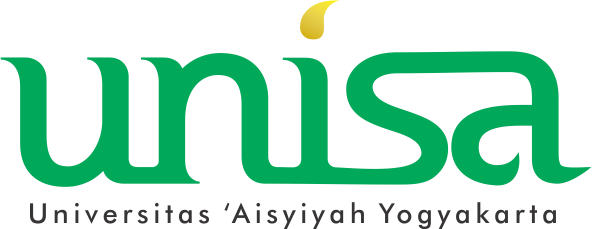 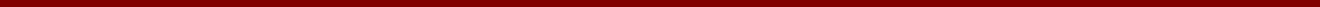 MODUL PEMBELAJARAN KEBUTUHAN FISIOLOGIS DASAR MANUSIASemester GENAP TA 2020/2021PENYUSUN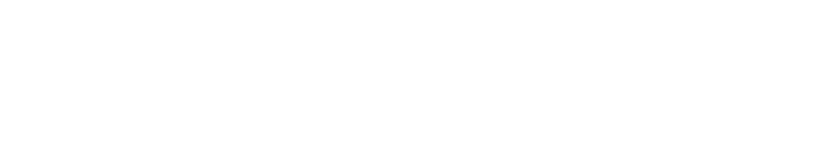 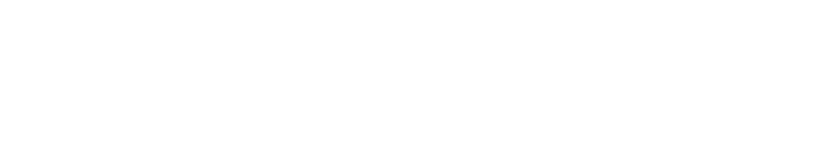 NAMA	: ……………..………………….……..NIM	: ……………..…………………..……..PROGRAM STUDI KEPERAWATAN ANESTESIOLOGI PROGRAM SARJANA TERAPANFAKULTAS ILMU KESEHATANUNIVERSITAS ‘ASIYIYAHYOGYAKARTA 2021HALAMAN PENGESAHANMODUL PEMBELAJARAN KEBUTUHAN FISIOLOGIS DASAR MANUSIASEMESTER GENAP TA 2020/2021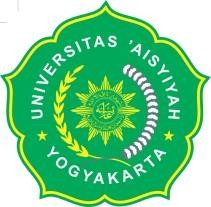 Modul Pembelajaran Mata Kuliah Kebutuhan Fisiologis Dasar Manusia ini digunakan sebagai Panduan dalam Pelaksanaan praktikum pada Semester II TA 2020/2021Program Studi Keperawatan Anestesiologi Program Sarjana TerapanFakultas Ilmu Kesehatan Universitas ‘Aisyiyah YogyakartaYOGYAKARTA, 25 Januari 2021DISETUJUI OLEH,	DISUSUN OLEHdr. Joko Murdiyanto, Sp.An., MPH	Dzakiyatul Fahmi M, S,Kep., Ns., M.KepKATA PENGANTARBismillahirrahmaanirrahimAssalaamu’alaikum warahmatullahi wabarakaatuhAlhamdulillahirobbil ‗alaamiin segala puji syukur bagi Allah atas segala nikmat yang selalu dilimpahkan kepada hamba-hambaNya. Shalawat serta salam semoga senantiasa tercurah kepada Rasulullah Muhammad SAW, keluarga, para sahabat dan pengikut beliau yang istiqomah sampai akhir nanti, AamiinModul Pembelajaran Mata Kuliah Kebutuhan Fisiologis Dasar Manusia (KFDM) ini disusun sebagai acuan proses pembelajaran praktikum MK Kebutuhan Fisiologis Dasar Manusia di Prodi Keperawatan Anestesiologi. Dalam buku panduan ini dijelaskan mengenai berbagai prosedur keterampilan yang dibutuhkan untuk pemenuhan kebutuhan dasar manusia dan digunakan oleh mahasiswa di semester II.Kami menyadari masih terdapat kekurangan dalam buku ini, untuk itu kritik dan saran terhadap penyempurnaan buku ini sangat diharapkan. Semoga buku ini dapat memberi maanfaat bagi mahasiswa Prodi Keperawatan Anestesiologi khususnya dan bagi semua pihak yang membutuhkan.Terimakasih kami sampaikan kepada semua pihak yang telah membantu dalam penyusunan buku panduan ini. Semoga buku panduan ini dapat meningkatkan kualitas proses pembelajaran Mata Kuliah KFDM serta dapat mendukung tercapainya kompetensi dasar penata anestesi.Wassalamu‘alaikum warahmatullahi wabarakatuhYogyakarta, 25 Januari 2021Penulis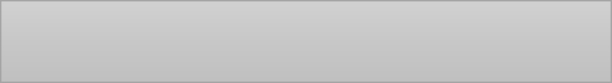 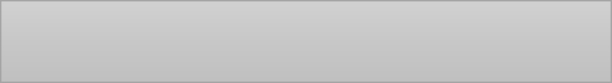 HALAMAN JUDUL ..........................................................................................................iHALAMAN PENGESAHAN ............................................................................................iiKATA PENGANTAR ........................................................................................................iiiDAFTAR ISI.......................................................................................................................ivVISI DAN MISI..................................................................................................................viiBAB I. PENDAHULUAN................................................................................................ 1Informasi Mata AjarDeskripsi PembelajaranCapaian PembelajaranBahan KajianTopic Tree (Bahan Kajian)Evaluasi dan PenilaianTata TertibTim PengajarBAB II. MATERI PRAKTIKUMKETERAMPILAN 1 HEAD TO TOE TERBATAS	6PENGERTIANTUJUANPROSEDUR PELAKSANAANKETERAMPILAN 2 PEMERIKSAAN FISIK THORAX	6PROSEDUR PELAKSANAANKETERAMPILAN 3 PEMERIKSAAN FISIK ABDOMEN	6PROSEDUR PELAKSANAANKETERAMPILAN 4 UNIVERSAL PRECAUTION	14PENGERTIANTUJUANPERSIAPANPROSEDUR PELAKSANAANKETERAMPILAN 5 PENGUKURAN TANDA VITAL (TTV)	26PENGERTIANTUJUANKEBIJAKAN/INDIKASI/KONTRA INDIKASIPERSIAPANPROSEDUR PELAKSANAANKETERAMPILAN 6 PENGENALAN ALAT OKSIGENASI	35PENGERTIANTUJUANKEBIJAKAN/INDIKASI/KONTRA INDIKASIPERSIAPANPROSEDUR PELAKSANAANKETERAMPILAN 7 TRANSPORTASI PASIEN	45PENGERTIANTUJUANPROSEDUR PELAKSANAANKETERAMPILAN 8 PENGATURAN POSISI (POSITIONING)	50PENGERTIANPROSEDUR PELAKSANAANKETERAMPILAN 9 FISIOTERAPI DADA DAN BATUK EFEKTIF	67PENGERTIANTUJUANKEBIJAKAN/INDIKASI/KONTRA INDIKASIPERSIAPANPROSEDUR PELAKSANAANKETERAMPILAN 10 ORAL HYGIENE	67PENGERTIANTUJUANKEBIJAKAN/INDIKASI/KONTRA INDIKASIPERSIAPANPROSEDUR PELAKSANAANKETERAMPILAN 11 PENGKAJIAN LUKA & TANDA INFLAMASI	78PENGERTIANTUJUANPROSEDUR PELAKSANAANKETERAMPILAN 12 PENGKAJIAN NYERI 	78PENGERTIANTUJUANPROSEDUR PELAKSANAANKETERAMPILAN 13 RANGE OF MOTION (ROM) AKTIF & PASIF	91PENGERTIANTUJUANKEBIJAKAN/INDIKASI/KONTRA INDIKASIPERSIAPANPROSEDUR PELAKSANAANDAFTAR PUSTAKA (DAFTAR RUJUKAN)......................................................................9VISI DAN MISIPROGRAM STUDI KEPERAWATAN ANESTESIOLOGIPROGRAM SARJANA TERAPANFAKULTAS ILMU KESEHATANUNIVERSITAS ‘AISYIYAH YOGYAKARTABAB IPENDAHULUANINFORMASI MATA AJARKebutuhan Fisiologis Dasar Manusia merupakan salah satu mata kuliah dasar di Program Studi Keperawatan Anestesiologi. Mata Kuliah ini membahas konsep dasar kebutuhan dasar kebutuhan manusia dalam konteks sehat sakit, baik kebutuhan fisik, psikologis, sosial kultural, dan spiritual sebagai dasar mahasiswa untuk mengembangkan konsep kesehatan dengan mengkaji pola-pola kesehatan manusia.Setelah mengikuti perkuliahan kebutuhan fisiologis dasar manusia, mahasiswa diharapkan mampu mengetahui, memahami, menguasai dan mengimplementasikan teori, konsep dan prinsip dalam pemenuhan kebutuhan dasar manusia baik fisik, psikologis, sosial budaya dan spiritual yang diperlukan dalam praktek asuhan keperawatan melalui pendekatan proses keperawatan dan memodifikasi sesuai dengan perkembangan ilmu dan pengetahuan terkini.Praktikum adalah cara penyampaian bahan ajar dengan memberikan kesempatan berlatih kepada mahasiswa untuk meningkatkan keterampilan sebagai penerapan pengetahuan yang telah mereka pelajari sebelumnya mencapai tujuan pengajaran. Selain itu mahasiswa dibekali kemampuan analisis masalah berdasarkan critical thinking dan kemampuan komunikasi terapeutik serta sikap caring ada klien pada saat melakukan interaksi dalam asuhan keperawatan anestesiologi.Beberapa firman Allah sebagai rujukan dalam melakukan asuhan keperawatan anestesiologi:Al Qur‘an Surat Yunus ayat 57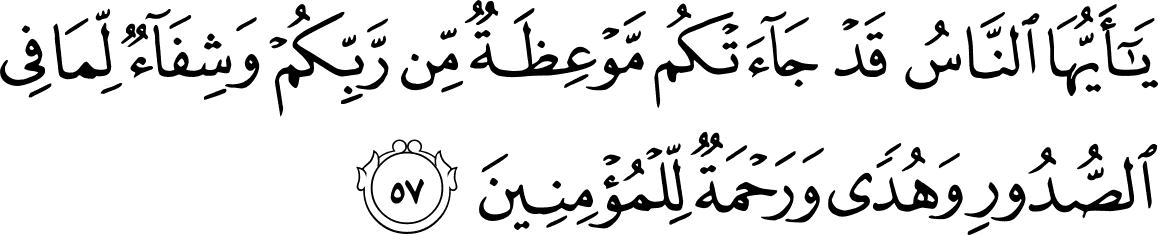 Artinya:Hai manusia, sesungguhnya telah datang kepadamu pelajaran dari Tuhanmu dan penyembuh bagi penyakit-penyakit (yang berada) dalam dada dan petunjuk serta rahmat bagi orang-orang yang beriman. (QS. Yunus: 57)Al Qur‘an Surat Al-Isra‘ ayat 82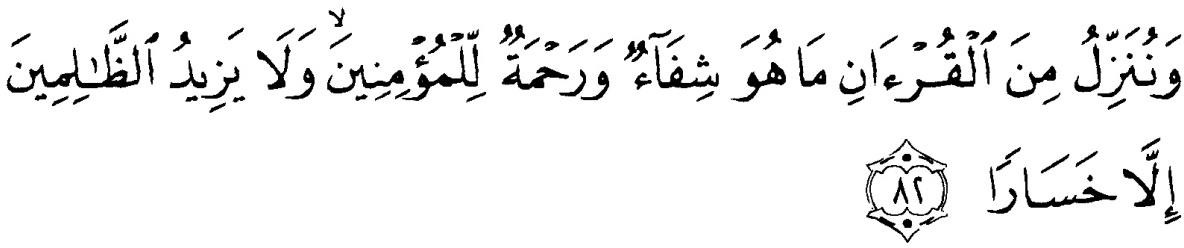 Artinya:“Dan Kami turunkan dari Al Quran suatu yang menjadi penawar dan rahmat bagi orang-orang yang beriman dan Al Quran itu tidaklah menambah kepada orang-orang yang zalim selain kerugian”DESKRIPSI PEMBELAJARANMetode yang digunakan dalam praktikum ini adalah demonstrasi dan re-demonstrasi. Adapun tujuan penggunaan metode demonstrasi ini adalah mengajarkan proses atau prosedur kepada mahasiswa serta membuat informasi menjadi lebih konkrit. Di akhir demonstrasi yang dilakukan dosen pengampu, diharapkan mahasiswa mengulang prosedur/skill secara mandiri (re-demostrasi).CAPAIAN PEMBELAJARAN MATA KULIAHMahasiswa mampu menjunjung tinggi nilai kemanusiaan dalam menjalankan tugas berdasarkan agama, moral dan etika, menguasai konsep teoritis dasar keperawatan dalam pemenuhan kebutuhan dasar manusia , komunikasi efektif, serta pendidikan kesehatan secara logis, kritis dan sesuai dengan standar kompetensi kerja di bidang keperawatan anestesi. (S1, S2, S14, S16, PP12, KK5, KK6, KU11, KU12)BAHAN KAJIANHead to toe terbatasPemeriksaan fisik thoraxPemeriksaan fisik abdomenUniversal Precaution BersihUniversal Precaution SterilPengukuran TTVPengenalan Alat OksigenasiTransportasi PasienPengaturan PosisiFisioterapi dada dan Batuk EfektifOral HygienePengkajian Luka dan Tanda InflamasiPengkajian NyeriROM Aktif dan PasifTOPIC TREE (BAHAN KAJIAN)EVALUASI DAN PENILAIANEvaluasi dalam perkuliahan teori dilakukan pada Ujian Tengah Semester (UTS) dan Ujian Akhir Semester (UAS). Penilaian akhir UTS sebesar 20% dan penilaian akhir UAS sebesar 20%. Terdapat penugasan terstruktur dengan bobot sebesar 20%. Evaluasi dalam perkuliahan praktikum dilakukan dengan Ujian Praktikum dengan bobot sebesar 40%.TATA TERTIBTata tertib selama melaksanakan praktikum adalah sebagai berikut:Praktikum wajib diikuti semua mahasiswa dengan syarat:Terdaftar sebagai mahasiswa Universitas ‘Aisyiyah Yogyakarta Prodi Keperawatan Anestesiologi Program Sarjana Terapan pada semester yang bersangkutan.Membawa buku petunjuk praktikum dan alat tulis.Berpakaian seragam sesuai dengan ketentuan.Wajib menggunakan jas laboratorium dan menggunakan sepatu tertutup.Hadir 15 menit sebelum praktikum dimulai. Bila terlambat lebih dari 15 menit tanpa alasan yang dapat diterima, maka dosen pengampu dapat menolak praktikan untuk mengikuti praktikum.Praktikum dilakukan sesuai dengan jadwal yang telah ditentukan. Setiap mahasiswa wajib mengikuti 100% kehadiran dari jumlah praktikum yang dilaksanakan dalam satu semester. Kehadiran praktikum 100% sebagai syarat mahasiswa untuk dapat mengikuti evaluasi.Selama praktikum berlangsung diwajibkan:Memelihara dan menjaga segala fasilitas peralatan yang ada di laboratoriumMemelihara suasana yang nyaman dan tenang dengan tidak:Makan, minum, atau mengotori ruanganBersuara keras atau gaduhHilir mudik yang tidak perluBertindak atau berbicara yang tidak ada hubungannya dengan kegiatan praktikum yang sedang dijalani.Menciptakan suasana ilmiah dengan:Bertanya kepada dosen pengampu bila ada suatu masalah yang tidak dimengerti, berkenaan dengan praktikum yang sedang dijalankan.Mencatat hal-hal yang baru ditemui atau perlu dicatat untuk dipelajari sebagai bahan referensi praktikum yang sedang dijalaninya.Berusaha semaksimal mungkin utnuk mendapatkan hal-hal yang perlu bagi penunjang teori.Mencatat data-data praktikum dari hasil praktikum sendiri.Praktikum yang melakukan pengrusakan atau menghilangkan alat-alat praktikum selama praktikum berlangsung wajib mengganti dengan alat-alat yang sama sebelum melanjutkan praktikum berikutnya.Pada saat praktikum, praktikan diminta untuk tidak membawa barang-barang berharga.Mahasiswa yang diperkenankan mengikuti ujian praktikum adalah mahasiswa yang telah menyelesaikan praktikum seluruhnya dan telah menyelesaikan segala masalah, baik administrasi laboratorium, pengulangan dan tugas-tugas lain.Semua hal yang belum diatur dalam tata tertib ini akan diatur kemudian.TIM PENGAJARTim pengajar dalam mata kuliah ini adalah sebagai berikut:BAB IIMATERI PRAKTIKUMKOMPETENSI DASARKompetensi UmumSetelah melaksanakan proses pembelajaran ini mahasiswa mampu melakukan proses keperawatan untuk memenuhi kebutuhan fisiologis dasar manusia, meliputi:Mengidentifikasi masalah/kebutuhan pasienMenegakkan masalah/diagnosis keperawatan pada ranah keperawatan anestesiologiMenentukan rencana tindakan berdasarkan masalah pasienMelakukan	implementasi	tindakan	keperawatan	dasar dalam pemenuhan kebutuhan dasar manusia pada ranah keperawatan anestesiologiMelakukan terminasi, evaluasi serta dokumentasiKompetensi KhususTarget keterampilan dalam mata kuliah kebutuhan fisiologis dasar manusia yang diharapkan diperoleh mahasiswa selama melaksanakan proses praktikum adalah:Head to toe terbatasPemeriksaan fisik thoraxPemeriksaan fisik abdomenUniversal Precaution BersihUniversal Precaution SterilPengukuran TTVPengenalan Alat OksigenasiTransportasi PasienPengaturan PosisiFisioterapi dada dan Batuk EfektifOral HygienePengkajian Luka dan Tanda InflamasiPengkajian NyeriROM Aktif dan PasifMATERIKETERAMPILAN 1HEAD TO TOE TERBATASPENGERTIANPemeriksaan fisik Head to toe adalah pemeriksaan fisik yang dilakukan oleh tenaga kesehatan professional secara menyeluruh untuk melihat dan mendengar maupun merasakan kondisi badan klien. Pemeriksaan Fisik merupakan salah satu metode atau strategi yang dapat digunakan tenaga kesehatan untuk memperoleh data tentang status kesehatan klien. Pemeriksaan fisik digunakan untuk mendapatkan data objektif dari riwayat keperawatan klien. Pemeriksaan fisik sebaiknya dilakukan bersamaan dengan wawancara. Fokus pengkajian fisik adalah pada kemampuan fungsional klien. Misalnya, klien mengalami gangguan sistem muskuloskeletal, maka penata anestesi mengkaji sejauh mana gangguan tersebut mempengaruhi klien dalam melaksanakan kegiatan fungsional sehari-hari. Pemeriksaan fisik Head to Toe terbatas akan menghilangkan pemeriksaan thorax dan abdomen yang akan dijelaskan di pertemuan selanjutnya. Teknik dasar dalam pemeriksaan fisik yaitu:InspeksiAdalah pemeriksaan fisik yang dilakukan dengan cara melihat ( observasi) bagian tubuh yang diperiks. Teknik ini menggunakan penglihatan, penciuman dan pendengaran untuk mengetahui kondisi normal atau adanya deviasi dari bagian tubuh yang diperiksa. Metode ini adalah langkah pertama dalam pemeriksaan fisik. Dalam pengkajian fisik, lakukan pemeriksaan dengan melihat penampilan umum. Perhatikan penampilan umum, setelah penampiilan ini lanjutkan pemeriksaan dengan pengkajian yang sistematis selanjutnya. Cahaya yang adekuat diperlukan agar perawat dapat membedakan warna, bentuk dan kebersihan tubuh klien. Fokus inspeksi pada setiap bagian tubuh meliputi : ukuran tubuh, warna, bentuk, posisi, simetris. Dan perlu dibandingkan hasil normal dan abnormal bagian tubuh satu dengan bagian tubuh lainnya. Contoh : mata kuning (ikterus), terdapat struma di leher, kulit kebiruan (sianosis), dan lain-lain.PalpasiPalpasi adalah suatu teknik pemeriksaan untuk ‗merasakan‘ dengan menggunakan indera peraba. Tangan dan jari-jari adalah instrumen yang sensitif digunakan untukmengumpulkan data, misalnya tentang : temperatur, turgor, bentuk, kelembaban, vibrasi, ukuran.PerkusiPerkusi adalah pemeriksaan dengan jalan mengetuk bagian permukaan tubuh tertentu untuk membandingkan dengan bagian tubuh lainnya (kiri kanan) dengan tujuan menghasilkan suara.Perkusi bertujuan untuk mengidentifikasi lokasi, ukuran, bentuk dan konsistensi jaringan berdasarkan variasi suara sesuai dengan ketebalan atau isi jaringan di bawahnya. Perawat menggunakan kedua tangannya sebagai alat untuk menghasilkan suara.AuskultasiAdalah pemeriksaan fisik yang dilakukan dengan cara mendengarkan suara yang dihasilkan oleh tubuh. Hal-hal yang didengarkan adalah : bunyi jantung, suara nafas, dan bising usus. Ketika melakukan auskultasi terhadap pasien, evaluasi frekuensi, intensitas, durasi, dan kualitas suara. Auskultasi menggunakan alat yang disebut dengan stetoskop yang berfungsi menghantarkan, mengumpulkan, dan memilih frekwensi suara.TUJUAN PEMERIKSAAN FISIKMemperoleh data tentang status kesehatan klienMengidentifikasi masalah klien untuk menegakan diagnosa dan mengambil data dasar untuk menentukan rencana tindakan.Membuat penilaian klinik terkait dengan perubahan status kesehatan klienPERSIAPAN ALATAlatMeteran, Penlight, Stetoskop, Tensimeter/Spighmomanometer, thermometer, arloji/stopwatch, hammer, otoskop, hanscoen bersih (jika perlu) tisu, buku catatan.Lingkungan Pastikan ruangan dalam keadaan nyaman, cukup penerangan dan menjaga privasi klien. Bantu klien untuk mengenakan baju periksa dan anjurkan klien untuk rileks.PROSEDUR PELAKSANAANKETERAMPILAN 2PEMERIKSAAN FISIK THORAXSistem RespirasiTujuan :      Mengetahui bentuk, kesimetrisan, ekspansi, keadaan kulit, dan dinding dadaMengetahui frekuensi, sifat, irama pernafasan,Mengetahui adanya nyeri tekan, masa, peradangan, traktil premitusPosisi klien: berdiri, duduk dan berbaringPersiapan alat :StetoskopPenggaris (dalam satuan sentimeter)Pensil penandaProsedur Pelaksanaan: Inspeksi : kesimetrisan, bentuk/postur  dada, gerakan nafas (frekuensi, irama, kedalaman, dan upaya  pernafasan/penggunaan otot-otot bantu pernafasan), warna kulit, lesi, edema, pembengkakan/ penonjolan.Normal: simetris, bentuk dan postur normal, tidak ada tanda-tanda distress pernapasan, warna kulit sama dengan warna kulit lain, tidak ikterik/sianosis, tidak ada pembengkakan/penonjolan/edemaPalpasi: Simetris, pergerakan dada, massa dan lesi, nyeri, tractile fremitus.(perawat berdiri dibelakang pasien, instruksikan pasien untuk mengucapkan angka “tujuh-tujuh” atau “enam-enam” sambil melakukan perabaan dengan kedua telapak tangan pada punggung pasien.)Normal: integritas kulit baik, tidak ada nyeri tekan/massa/tanda-tanda peradangan, ekspansi simetris, taktil vremitus cendrung sebelah kanan lebih teraba jelas.Perkusi: paru, eksrusi diafragma (konsistensi dan bandingkan satu sisi dengan satu sisi lain pada tinggi yang sama dengan pola berjenjang sisi ke sisi)Normal: resonan (“dug dug dug”), jika bagian padat lebih daripada bagian udara=pekak (“bleg bleg bleg”), jika bagian udara lebih besar dari bagian padat=hiperesonan (“deng deng deng”), batas jantung=bunyi rensonan----hilang>>redup.Auskultasi: suara nafas, trachea, bronchus, paru. (dengarkan dengan menggunakan stetoskop di lapang paru kika, di RIC 1 dan 2, di atas manubrium dan di atas trachea)Normal: bunyi napas vesikuler, bronchovesikuler, brochial, tracheal.Setelah diadakan pemeriksaan dada evaluasi hasil yang di dapat dengan membandikan dengan keadaan normal, dan dokumentasikan hasil pemeriksaan yang didapat tersebut.Sistem KardiovaskulerTujuan : a)    Mengetahui ketifdak normalan denyut jantung   	  b)     Mengetahui ukuran dan bentuk jantug secara kasar   	  c)     Mengetahui bunyi jantung normal dan abnormal  	  d)     Mendeteksi gangguan kardiovaskulerPersiapan alat : a)     Stetoskop   		 b)     Senter kecilProsedur pelaksanaanInspeksi : Muka bibir, konjungtiva, vena jugularis, arteri karotisPalpasi: denyutanNormal untuk inspeksi dan palpasi: denyutan aorta teraba.Perkusi: ukuran, bentuk, dan batas jantung (lakukan dari arah samping ke tengah dada, dan dari atas ke bawah sampai bunyi redup)Normal: batas jantung: tidak lebih dari 4,7,10 cm ke arah kiri dari garis mid sterna, pada RIC 4,5,dan 8.Auskultasi: bunyi jantung, arteri karotis. (gunakan bagian diafragma dan bell dari stetoskop untuk mendengarkan bunyi jantung.Normal: terdengar bunyi jantung I/S1 (lub) dan bunyi jantung II/S2 (dub), tidak ada bunyi jantung tambahan (S3 atau S4).Setelah diadakan pemeriksaan system kardiovaskuler evaluasi hasil yang di dapat dengan membandikan dengan keadaan normal, dan dokumentasikan hasil  pemeriksaan yang didapat tersebut.Mamae Tujuan : a)     Mengetahui adanya masa atau ketidak teraturan dalam jaringan payudara    	   b)     Mendeteksi awal adanya kanker payudaraPersiapan alat :   Sarung tangan sekali pakai (jika diperlukan)Prosedur pelaksanaanInspeksi payudara: Integritas kulitPalpasi payudara: Bentuk, simetris, ukuran mamae, aerola, putting, dan penyebaran venaInspeksi dan palpasi aksila: nyeri, perbesaran nodus limfe, konsistensi.Setelah diadakan pemeriksaan dadadan aksila evaluasi hasil yang di dapat dengan membandikan dengan keadaan normal, dan dokumentasikan hasil pemeriksaan yang didapat tersebut.KETERAMPILAN 3PEMERIKSAAN FISIK ABDOMENPosisi klien: BerbaringTujuan : a)     Mengetahui betuk dan gerakan-gerakan perut  	  b)     Mendengarkan suara peristaltic usus  	  c)     Meneliti tempat nyeri tekan, organ-organ dalam rongga perut benjolan dalam perut.Persiapan : a)     Posisi klien: Berbaring   	       b)     Stetoskop   	       c)      Penggaris kecil  	       d)     Pensil gambar   	       e)     Bntal kecil   	       f)      Pita pengukurProsedur pelaksanaanInspeksi : kuadran dan simetris, contour, warna kulit, lesi, scar, ostomy, distensi, tonjolan, pelebaran vena, kelainan umbilicus,  dan gerakan dinding perut.Normal: simetris kika, warna dengan warna kulit lain, tidak ikterik tidak terdapat ostomy, distensi, tonjolan, pelebaran vena, kelainan umbilicus.Auskultasi : suara peristaltik (bising usus) di semua kuadran (bagian diafragma dari stetoskop) dan suara pembuluh darah dan friction rub :aorta, a.renalis, a. illiaka (bagian bell).Normal:  suara peristaltic terdengar setiap 5-20x/dtk, terdengar denyutan arteri renalis, arteri iliaka dan aorta.Perkusi semua kuadran : mulai dari kuadran kanan atas bergerak searah jarum jam, perhatikan jika klien merasa nyeri dan bagaiman kualitas bunyinya.Perkusi hepar: Batas heparPerkusi Limfa: ukuran dan batas limfaPerkusi ginjal: rasa nyeriNormal: timpani, bila hepar dan limfa membesar=redup dan apabila banyak cairan = hipertimpaniPalpasi semua kuadran (hepar, limfa, ginjal kiri dan kanan): massa, karakteristik organ, adanya asistes, nyeri irregular, lokasi, dan nyeri.dengan cara perawat menghangatkan tangan terlebih dahuluNormal: tidak teraba penonjolan tidak ada nyeri tekan, tidak ada massa dan penumpukan cairanSetelah diadakan pemeriksaan abdomen evaluasi hasil yang di dapat dengan membandikan dengan keadaan normal, dan dokumentasikan hasil pemeriksaan yang didapat tersebut.KETERAMPILAN 4UNIVERSAL PRECAUTION (UP)PENGERTIANUniversal Precaution adalah tindakan pencegahan universal, dalam rangka perlindungan, pencegahan dan memperkecil infeksi silang antara petugas kesehatan-pasien. Prinsip Universal Precaution (UP) adalah darah dan seluruh jenis cairan tubuh, secret, kulit yang mengalami perlukaan dan selaput lendiri pasien dianggap sebagai sumber potensial untuk penularan infeksi. UP meliputi : mencuci tangan sebelum dan sesudah melakukan pemeriksaan, menggunakan sarung tangan (Handscoen) pada pemeriksaan yang terkait dengan cairan tubuh dan darah, menggunakan pelindung seperti masker, gaun/apron (gown), pelindung mata dan pelindung wajah (google) untuk melindungi membran mukosa mulut, hidung dan mata selama tindakan diperlukan. 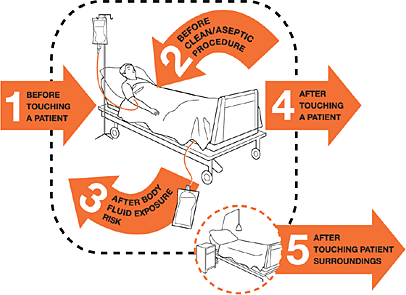 Gambar: Five moments mencuci tangan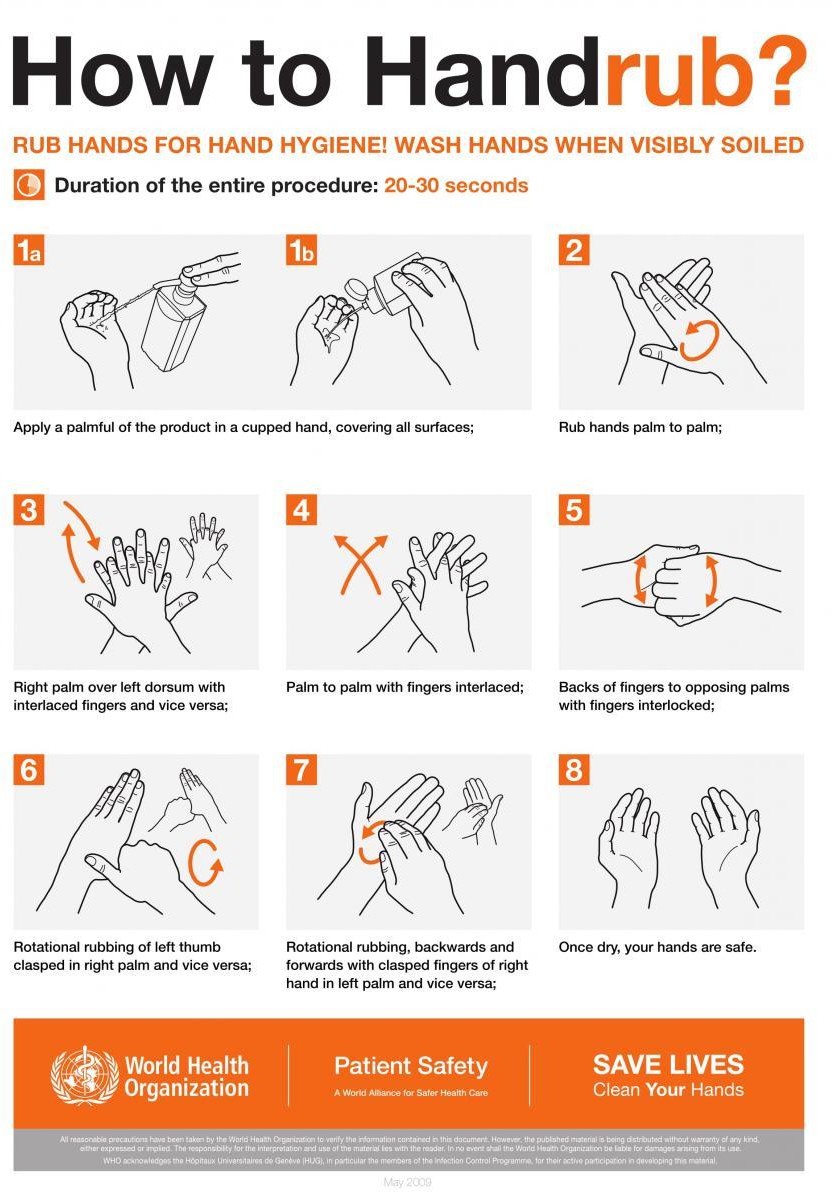 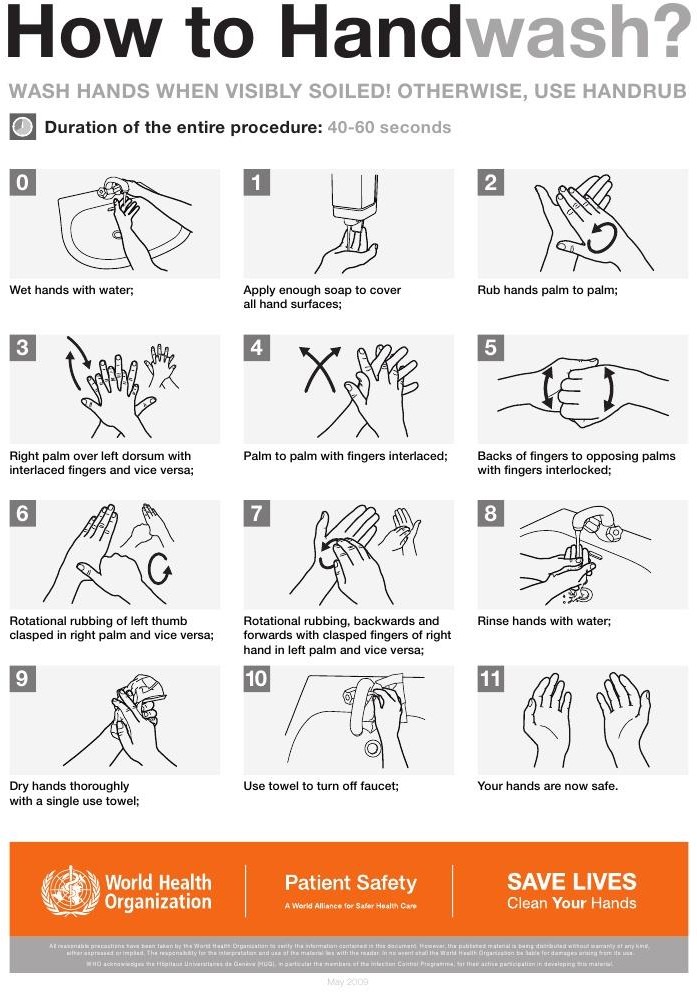 TUJUANUntuk mengendalikan infeksi secara konsistenUntuk memastikan standar adekuat bagi pasien yang tidak berisiko terkena penyakit menularUntuk mengurangi risiko bagi petugas Kesehatan dan pasienUntuk mencegah infeksi nosokomialPERSIAPANHand washHand rub/sikat Handscoen bersih dan sterilTisuTempat sampah medisTromol berisi handuk sterilGown (regular gown dan surgery gown)MaskerPelindung mataGoogle (pelindung wajah)PROSEDUR PELAKSANAANKet: Penilaian0: tidak ada/ tidak dilakukan,1: ada, kurang lengkap/ kurang sesuai pedoman/ kurang kompeten 2: ada, lengkap/sesuai pedoman/ kompetenTeknik Bersih Cuci tanganMasker/respiratorGaun/apron (gown)Sarung tangan (handscoen) bersihTeknik SterilCuci tangan sterilMasker, Pelindung mata dan pelindung wajah (google)surgery gownSarung tangan (handscoen) sterilKETERAMPILAN 5PENGUKURAN TANDA-TANDA VITALPENGERTIANTanda – tanda vital atau sering dikenal dengan vital sign meliputi empat hal yaitu :Tekanan darahDenyut nadiPernafasanTemperatur tubuhTekanan DarahTekanan darah merupakan kekuatan yang dihasilkan dinding arteri dengan memompa darah dari jantung. Pemeriksaan tekanan darah indikator penting dalam menilai fungsi kardiovaskuler.Untuk pengukuran tekanan darah alat yang diperlukan adalah sebuah sphygmomanometer dan stetoskop. Sphygmomanometer memiliki beberapa bentuk yaitu sphygmomanometer merkuri (air raksa), aneroid, atau elektronik. Untuk menentukan tekanan darah dengan tepat harus diperhatikan ukuran manset yang sesuai, manset harus dapat mengembang paling sedikit 2/3 ke Tekanan darah pada sistem arteri bervariasi sesuai dengan siklus jantung, yaitu memuncak pada waktu sistolik dan sedikit menurun pada waktu diastolik. Beda antara tekanan sistolik dan diastolik disebut tekanan nadi.Pada waktu ventrikel berkonstraksi, darah akan dipompakan ke seluruh tubuh. Keadaaan ini disebut keadaan sistolik, dan tekanan aliran darah pada saat itu disebut tekanan darah sistolik. Pada saat ventrikel sedang rileks, darah dari atrium masuk ke ventrikel, tekanan aliran darah pada waktu ventrikel sedang rileks disebut tekanan darah diastolik.Tingginya tekanan darah dipengaruhi oleh beberapa faktor, misalnya aktifitas fisik, keadaan emosi, nyeri, suhu sekitar, penggunaan obat-obatan dan diet dll.Tabel kisaran tekanan darah pada berbagai usiaDenyut NadiDenyut nadi merupakan denyutan atau dorongan yang dirasakan dari proses pemompaan darah jantung ke sirkulasi tubuh oleh ventrikel kiri dan paru oleh ventrikel kanan. Melalui ventrikel kiri, disemburkan darah ke aorta dan kemudian diteruskan ke arteri di seluruh tubuh. Sebagai akibatnya, timbullah suatu gelombang tekanan yang bergerak cepat pada arteri dan dapat dirasakan sebagai denyut nadi. Dengan menghitung frekuensi denyut nadi, dapat diketahui frekuensi denyut jantung dalam 1 menit.Lokasi pemeriksaan nadi dapat dilakukan pada: a.radialis, a.karotis, a.brakialis, a.femoralis,a.poplitea, a.tibialis posteriior, a.dorsalis pedis. Pada prinsipnya, pulsasi arteri dapat diraba jika arteri tersebut memiliki dasar yang keras. Dalam praktek sehari-hari, pemeriksaan pulsasi a.radialis paling sering dilakukan.Pemeriksaan nadi seharusnya dilakukan dalam keadaan tidur atau istirahat. Kondisi hipertermia dapat meningkatkan denyut nadi sebanyak 15 – 20 kali per menit setiap peningkatan suhu 1 derajat celcius.Tabel kisaran denyut nadi pada berbagai usiaPernapasanMerupakan pemeriksaan yang dilakukan untuk menilai proses pengambilan oksigen dan pengeluaran karbondioksida. Menilai frekuensi, irama, kedalaman dan tipe ataupola pernapasan. Pernapasan yang normal akan memiliki kriteria antara lain: frekwensi sesuai rentang nilai untuk masing-masing tingkat usia, irama teratur dan kedalaman pergerakan dada seimbang kiri kanan.Tabel kisaran frekwensi pernafasan pada berbagai usiaPemeriksaan suhuTemperatur tubuh adalah keseimbangan badan yang diperoleh, diproduksi dan yang hilang dari tubuh. Berbagai kegiatan memberikan tekanan pada otot untuk menghasilkan panas. Produksi panas yang timbul dapat juga dari penyakit, hal ini merupakan hal yang perlu diingat bila mengadakan pengkajian temperatur tubuh.Pemeriksaan suhu digunakan untuk menilai kondisi metabolisme di dalam tubuh, dimana tubuh menghasilkan panas secara kimiawi melalui metabolisme darah. Keseimbangan suhu harus diatur dalam pembuangan dan penyimpanannya di dalam tubuh yang diatur oleh hipotalamus.TUJUANUntuk menentukan pengkajian status kesehatan pada klienUntuk mengetahui beberapa pergantian dari pengukuran yang lalu (menilai perkembangan kesehatan klien)KEBIJAKANLakukan kaliberasi alat secara teratur untuk menjaga validitas hasil pengukuran.Pengukuran tanda vital memperhatikan waktu dan posisi pengukuran.Pengukuran dilakukan secara benar dan akurat serta dicatat dengan tepat oleh tenaga profesional atau orang – orang tertentu. Perawat bertanggung jawab memberikan pendidikan pada klien atau keluarga tentang cara dan kegunaan dari setiap pengukuran.PERSIAPAN ALATManset (a blood pressure cufe)SphygmomanometerPulpen dan buku catatanStetoskopTermometerJam / stopwachLarutan disenfektanTissueBengkokKOMPETENSI PELAKSANAAN PENGUKURAN TANDA-TANDA VITALKet: Penilaian0: tidak ada/ tidak dilakukan,1: ada, kurang lengkap/ kurang sesuai pedoman/ kurang kompeten 2: ada, lengkap/sesuai pedoman/ kompetenKETERAMPILAN 6PENGENALAN ALAT OKSIGENASIDEFINISI:Pembersihan oksigen melalui alat nasal kanul atau maskes. Nasal kanul digunakan untuk membersihkan oksigen konsentrasi (FiO2) rendah (bila 24% berikan 1 liter/ menit), bila 28% berikan 2 liter/ menit, dan bila 35-40% mendapat 4-6 liter/ menit). Face Mask digunakan untuk memberikan oksigen dengan konsentrasi lebih dari nasal kanul (30-60%) pada 5-8 liter/ menit.TUJUAN:Pemberian terapi oksigen adalah mencegah terjadinya hipoksia. Oksigen tidak bisa digantikan dengan yang lain, bagaimanapun penggunaan harus berdasarkan indikasi. Seperti halnya obat, dosis dan konsentrasinya harus dimonitor secara terus menerus selama penggunaan.KEBIJAKANHal-hal yang perlu diperhatikan pada pemberian terapi oksigen:Ketahui rentang normal dari vital sign klien.Ketahui pola perilaku klien biasanya.Ketahui riwayat medis klien dan pengobatan yang sedang dilakukan.Waspadai kondisi lingkungan sekitar.Kaji bentuk dinding dada yang abnormal apakah temporer atau permanen.Kaji riwayat merokok klien.Ketahui angka hemoglobin klien yang terbaru.Ketahui angka gas darah arteri klien baik yang lama atau terbaru.Petunjuk Keamanan penggunaan oksigen:Oksigen adalah obat dan harus tidak diubah-ubah tanpa order dokterTanda   ―Oxygen   in   use‖   harus   ditempelkan   pada   pintu   kamar   klien   dan   pada kamar/tempat tidur klienSistem pengiriman oksigen harus dijaga 10 kaki (3 meter) dari apiOksigen mendukung pembakaran; akan tetapi tidak akan meledakTanda  ―No  smoking‖  ditempatkan  pada  pintu  klien  dan  rumah  klien.  Jika  oksigen digunakan di rumah, tanda larangan ini ditempel di pintu rumah.Ketika tabung oksigen digunakan, mereka harus dijaga sehingga tidak jatuh terguling. Tabung oksigen disimpandalam posisi berdiri, dirantai atau dalam tempatnya yang sesuai.Metode pemberian oksigen bisa dengan nasal cannula, nasal cathether, face mask ataumechanical ventilatorPemenuhan kebutuhan oksigenasi menggunakan kanule nasale atau kateter nasalKanule nasal adalah alat yang sederhana dan nyaman untuk memberikan oksigen kepadaklien. Dua lubang dari kanule, kira-kira dengan panjang 1,5 cm, menonjol dari tengah-tengah slang dan dimasukkan ke dalam dua lubang hidung. Oksigen dialirkan melalui kanule dengan kecepatan sampai 5 – 6 Liter/menit. Konsentrasi oksigen yang disuplai tidak lebih dari 44%. Semakin tinggi aliran oksigen maka akan membuat kering mukosa jalan nafas dan tidak meningkatkan konsentrasi oksigen yang diserap. Ners harus memahami berapa kecepatan aliran oksigen yang diberikan dapat memberikan persentage oksigen yang dibutuhkan. Persentage oksigen ini dapat bervariasi tergantung pada kecepatan dan kedalaman dari pernafasan klien.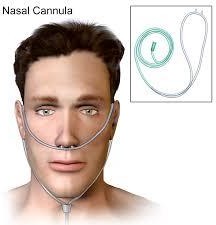 Gambar 3.1 Nasal kanulSungkup Sederhana/simple mask adalah alat untuk pemenuhan kebutuhan oksigenasi secara kontinu atau berkelanjutan dengan ukuran oksigen 5-8 liter/menit dengan konsentrasi oksigen 40-60%.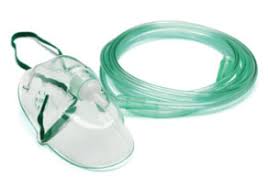 Gambar 3.2 Sungkup Sederhana (simple mask)Re-breathing mask merupakan metode pemberian oksigen dengan mengaliri 8-12 liter/menit oksigen dengan konsentrasi 60%-80%. Makna “re-breathing” adalah nafas inspirasi kemungkinan bercampur dengan nafas ekspirasi dan terjadi penumpukan CO2 jika diberikan dengan aliran lebih rendah, dikarena aliran oksigen terlipat.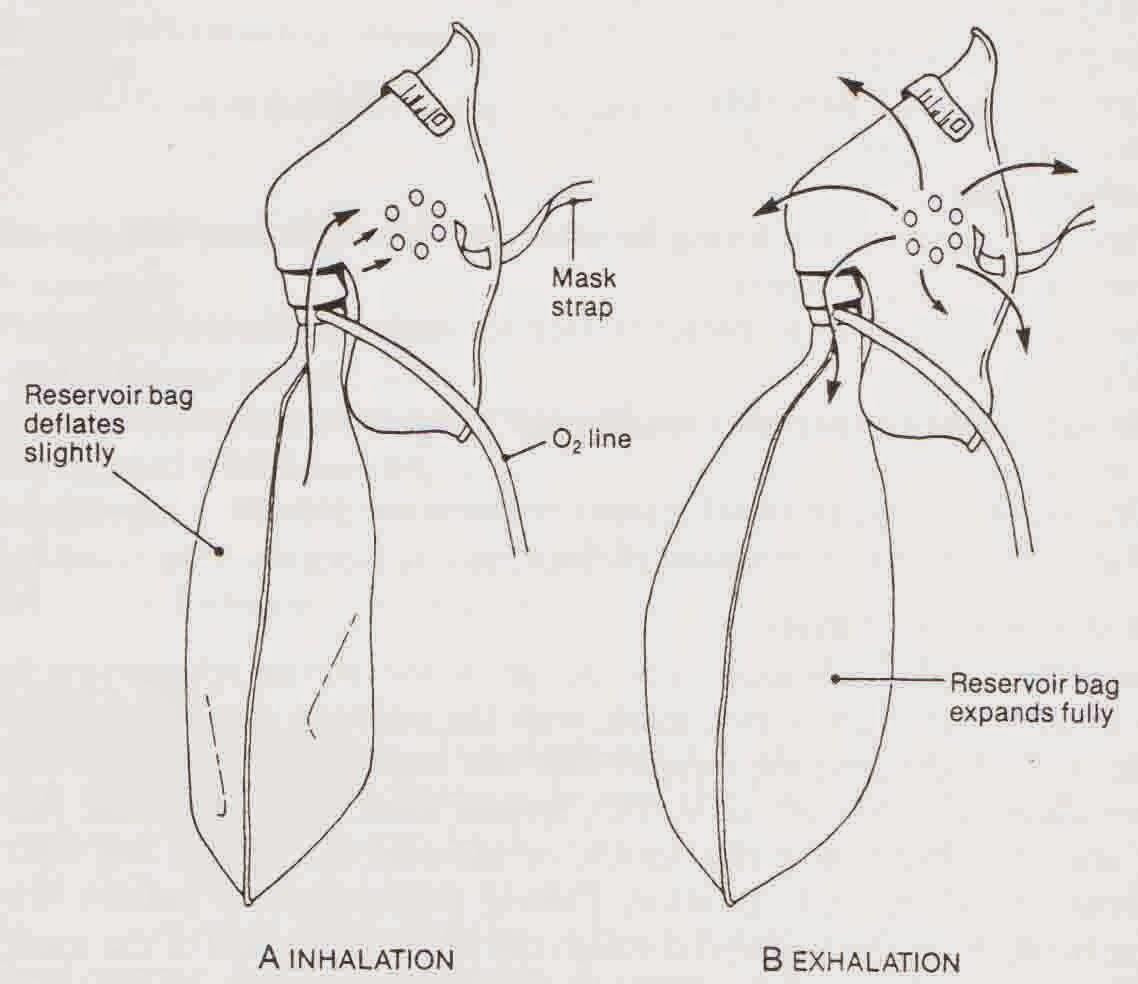 Gambar 3.4 Rebreathing maskNon rebreathing mask adalah metode pemberian oksigen dengan mengalirkan 8-12 liter/menit oksigen, konsentrasi oksigen mencapai 99% dimana makna “re-breathing” adalah udara inspirasi tidak bercampur dengan udara ekspirasi.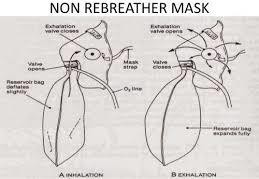 Gambar 3.3 Non rebreathing maskAmbu Bag diberikan pada pasien jika pasien membutuhkan bantuan nafas. Cara kerjanya adalah dengan memperbaiki ventilasi dengan nafas buatan dan menjamin kebutuhan oksigen serta terjadinya pertukaran antara O2 dan CO2 di paru-paru secara normal. (AMBU= Air Mask Bag Unit).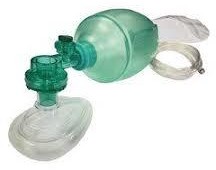 Gambar 3.4 Ambu bag (Bag Valve Mask)Tabel rata-rata kecepatan aliran dan konsentrasi oksigen yang diserapKanul nasal adalah sebuah mekanisme yang efektif untuk pemberian oksigen. Ini menjadikan klien bernafas melalui mulut atau hidung, tersedia untuk semua golongan umur dan adekuat untuk untuk penggunaan jangka pendek maupun jangka panjang. Kanula tidak begitu mahal, sekali pakai, biasanya nyaman dan mudah diterima oleh kebanyakan klien. Namun penggunaan alat oksigenasi disesuaikan dengan kebutuhan pasien yang kita kaji di awal pemberian asuhan kepenataan anestesi.D . PersiapanPersiapan alat dan bahanKanule nasal atau masker O2 sesuai indikasi.Slang oksigenHumidifierAir sterile untuk terapi respiratorySumber oksigenFlowmeterpengikat maskerTanda-tanda kamar yang sesuai (No smoking, oxygen in use)Persiapan PerawatPenguasaan konsep yang terkait dengan prosedur, seperti : batasan, rasional, tujuan, prinsip, dan tahapan tindakan.Menjaga sikap professional dan komunikasi terapeutik dengan klien dan keluarga.KOMPETENSI PENGENALAN ALAT TERAPI OKSIGENKet: Penilaian0: tidak ada/ tidak dilakukan,1: ada, kurang lengkap/ kurang sesuai pedoman/ kurang kompeten 2: ada, lengkap/sesuai pedoman/ kompetenKETERAMPILAN 7TRANSPORTASI PASIENTINJAUAN TEORIGangguan sistem muskuluskeletal atau dikenal dengan Musculuscelethal Disorder (MSDs) merupakan penyakit yang menjadi trend yang berkaitan dengan pekerjaan apapun baik di negara maju maupun negara berkembang. MSDs bersifat kronis, patologisnya adalah adanya kerusakan di tendon, otot, ligament, sendi, syaraf, kartilago atau spinal disc yang menimbulkan rasa tidak nyaman karena nyeri, gatal atau penurunan fungsi tubuh. Penyakit ini disebabkan oleh berbagai etiologi diantaranya peregangan otot berlebih, postur kerja yang tidak alamiah, Gerakan repetitive maupun tekanan (Tarwaka, 2013). Teknik yang dapat dilakukan oleh Penata Anestesi dalam memberikan perawatan pada pasien dengan MSDs adalah teknik memindahkan pasien yang tepat. Teknik ini membutuhkan Gerakan tubuh yang sesuai sehingga memungkinkan penata untuk menggerakkan, mengangkat atau memindahkan pasien dengan aman dan juga melindungi penata tersebut dari cedera sistem muskuluskeletal.TUJUAN Tujuan dilakukan tindakan pemindahan posisi pasien (transportasi pasien) adalah untuk memindahan pasien dengan cara menggerakkan, mengangkat atau memindahkan pasien dari satu tempat ke tempat lainnya secara aman dan terlindungi baik pasien maupun tenaga Kesehatan yang memindahkan.PROSEDURKet: Penilaian0: tidak ada/ tidak dilakukan,1: ada, kurang lengkap/ kurang sesuai pedoman/ kurang kompeten 2: ada, lengkap/sesuai pedoman/ kompetenTransportasi pasien antar brankar (tempat tidur)Transportasi pasien dari tempat tidur ke kursi rodaKETERAMPILAN 8POSITIONING (PENGATURAN POSISI)TINJAUAN TEORIPosisi SimPosisi Sim merupakan posisi miring ke kanan atau miring ke kiri, dilakukan untuk memberikan kenyamanan dan memberikan obat melalui anus (supositoria rute). Tujuan posisi Sim adalah mengurangi penekanan pada tulang sacrum dan tronchanter mayor pada otot pinggang, meningkatkan drainase dari mulut pasien dan mencegah aspirasi, memasukkan obat rute supositoria dan mencegah decubitus. Indikasinya adalah pasien yang akan dilakukan prosedur enema dan pasien dengan pemberian obat rute supositoria.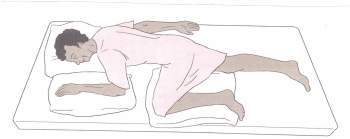 Posisi Tredelenburg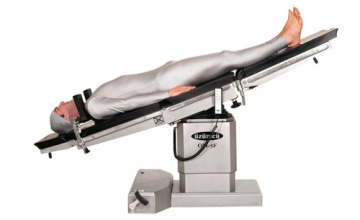 Posisi ini merupakan posisi pasien berbaring di tempat tidur dengan bagian kepala lebih rendah daripada bagian kaki. Tujuan posisi ini adalah untuk melancarkan peredaran darah ke otak. Indikasi posisi pasien dengan pembedahan pada daerah abdomen, pasien shock atau pasien hipotensi.Posisi Dorsal RecumbentPosisi dorsal recumbent adalah posisi berbaring terlentang dengan kedua lutut fleksi (ditarik atau direnggangkan) di atas tempat tidur. Posisi ini dilakukan untuk merawat/memeriksa genitalia area serta dalam proses persalinan. Tujuan posisi ini adalah untuk meningkatkan kenyamanan pasien, terutama jika pasien ada ketegangan di tulang belakang. Indikasinya adalah pasien yang akan melakukan persalinan atau pasien dengan indikasi akan melakukan pemeriksaan/perawatan genitalia.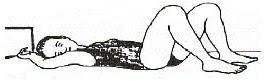 Posisi Fowler, Semi Fowler, High FowlerFowlerPosisi ini merupakan posisi setengah duduk, bagian kepala lebih tinggi atau dinaikkan sekitar 45-60 derajat tanpa fleksi lutut. Posisi ini dilakukan untuk mempertahankan kenyamanan dan menfasilitasi fungsi respirasi pasien. Tujuan posisi ini untuk mengurangi komplikasi karena imobilisasi, meningkatkan kenyamanan, meningkatkan dorongan diafragma sehingga meningkatkan ekspansi dada dan ventilasi paru serta mengurangi kemungkinan tekanan pada tubuh akibat posisi yang stagnan. Indikasi posisi ini pada pasien yang mengalami gangguan pernafasan dan pasien yang mengalami imobilisasi.Semi FowlerPosisi semi fowler setengah duduk 30 derajat. Tujuannya adalah untuk mobilisasi, memeriksa perasaan lega pada pasien sesak nafas, memudahkan perawatan terutama saat pemenuhan nutrisi/makan.High FowlerPosisi duduk dimana kepala ditinggikan paling sedikit 60-90 derajat. Posisi high fowler dilakukan untuk kasus pasien dengan efusi pleura.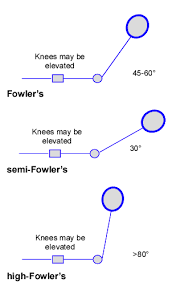 Posisi Supine/PronePosisi pronasi ini merupakan posisi pasien tertelungkup dengan kepala menoleh ke samping kanan atau kiri. Tujuan posisi pronasi untuk memberikan ekstensi penuh pada persendian pinggul dan lutut, mencegah fleksi kontraktur dari persendiraan pinggul dan lutut, membantu drainasi dari oral sehingga berguna bagi klien postoperative mulut/tenggorokan.Posisi supinasi adalah posisi pasien berbaring terlentang dengan kepala dan bahu sedikit elevasi dengan menggunakan bantal. Posisi supine diberikan pada pasien postoperative spinal.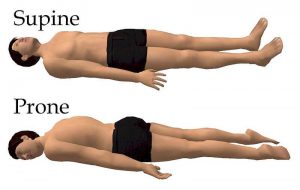 Posisi LitotomiPada posisi litotomi standar, pasien terlentang dan bagian gluteus berada diujung tempat tidur operasi, pinggul dan lutut ditekuk dan paha pasien diabduksikan serta dirotasikan ke arah eksternal. Posisi litotomi cenderung mensupinasi cekungan lumbal, sehingga resiko nyeri dan regangan punggung meningkat. Bagian gluteus diletakkan di tepi tempat tidur, paha akan hiperfleksi. Posisi litotomi dilakukan dengan tujuan untuk memeriksa genitalia pada proses persalinan dan memasang alat kontrasepsi. Indikasi posisi litotomi adalah untuk ibu hamil, untuk persalinan dan wanita yang ingin memasang alat kontrasepsi.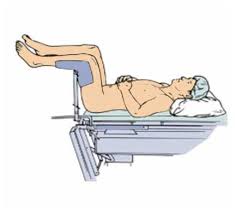 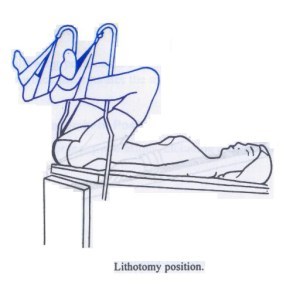 PROSEDURKet: Penilaian0: tidak ada/ tidak dilakukan,1: ada, kurang lengkap/ kurang sesuai pedoman/ kurang kompeten 2: ada, lengkap/sesuai pedoman/ kompetenPengaturan posisi SimPengaturan posisi dorsal recumbentPengaturan posisi Fowler, Semi Fowler dan High FowlerPengaturan posisi LitotomiKETERAMPILAN 9FISIOTERAPI DADA DAN BATUK EFEKTIFTINJAUAN TEORIDefinisiFisioterapi dada merupakan tindakan yang dilakukan pada klien yang mengalami retensi sekresi dan gangguan oksigenasi yang memerlukan bantuan untuk mengencerkan atau mengeluarkan sekresi. Fisioterapi dada ini meliputi rangkaian: postural drainage, perkusi, dan vibrasi. Postural drainase (PD) merupakan salah satu intervensi untuk melepaskan sekresi dari berbagai segmen paru dengan menggunakan pengaruh gaya gravitasi. Waktu yang terbaik untuk melakukan PD yaitu sekitar 1 jam sebelum sarapan pagi dan sekitar 1 jam sebelum tidur pada malam hari. Perkusi/ clapping adalah tepukan yang dilakukan pada dinding dada atau punggung dengan tangan dibentuk seperti mangkok. Vibrasi merupakan kompresi dan getaran manual pada dinding dada dengan tujuan menggerakkan secret ke jalan napas yang besar.Tujuan Fisioterapi DadaTujuan dari fisioterapi dada adalah sebagai berikut:Klien dapat bernapas dengan bebas dan tubuh mendapatkan oksigen yang cukup.mengembalikan dan memelihara fungsi otot-otot pernafasanmembantu membersihkan sekret dari bronkusmencegah penumpukan secretmemperbaiki pergerakan dan aliran secretpengobatan dan pencegahan pada penyakit paru obstruktif menahunpenyakit pernafasan restriktif termasuk kelainan neuromuskuler dan penyakit paru restriktif karena kelainan parenkim paru seperti fibrosisTUJUANMelepaskan mukus atau lendir dari bronkhiolus dan bronkhus, serta mengalirkan sekret.KEBIJAKANTindakan ini dilakukan pada klien dengan gangguan paru – paru yang menunjukkan peningkatan produksi lendir (bronkhiektasis, emfisema, fibrosis kistik, dan bronkhitis kronik.Kontra IndikasiTindakan ini tidak dilakukan pada klien dengan absces paru dan tumor, pneumo thoraks, penyakit – penyakit pada dinding dada, kondisi nyeri dada, dan tuberkulosis.Hal-hal yang perlu diperhatikan:Perkusi dan vibrasi mungkin menjadi kontra indikasi pada situasi tertentu meliputi fraktur tulang iga, fraktur pada susunan iga seperti pada klavikula, sternum, nyeri, sesak nafas berat, osteoporosis.Jangan dilakukan jika klien tidak kooperatif atau jika klien mengalami patah tulang, nyeri tulang iga, perdarahan pada paru-paru, nyeri dada dan punggung, gangguan perut, dan penyakit jantung yang serius.Jangan pernah menggunakan perkusi dan vibrasi pada tulang belakang, jaringan buah dada, sternum atau scapula.Jika klien tidak responsif, ada dalam ventilasi mekanik atau tidak kooperatif, pola nafas biasanya tidak dapat diubah. Vibrasi selama fase ekshalasi di antara pernafasan mesin.Kadang-kadang klien mengalami transient dyspnea dan kelelahan karena iritasi dan bronkospasme dari mobilisasi sekret. Dyspnea biasanya menghilang sesudah sputum dibatukkan.Klien yang kurus dengan osteoporosis sangat rentan terhadap injuri. Untuk menghindari injuri selama vibrasi, usahakan hanya menekan selama ekshalasi, ikuti gerakan alami dari tulang iga, dorong klien untuk merelakskan dinding dada.PERSIAPANPersiapan alat dan bahanBed dengan permukaan yang nyaman yang dapat dimiringkanPengalas dan handukBantal 1 sampai 4 buahTeko air dan glasBengkokTisueTempat sputumPersiapan PerawatPenguasaan konsep yang terkait dengan prosedur, seperti : batasan, rasional, tujuan, prinsip, dan tahapan tindakan.Menjaga sikap professional dan komunikasi terapeutik dengan klien dan keluarga selama prosedur tindakan.Memperhatikan precaution terhadap bahaya infeksi dengan mencuci tangan, menggunakan perlengkapan perlindungan diri (sarung tangan/masker/kaca mata pelindung/apron/sepatu tertutup, dll).PROSEDUR PELAKSANAANKOMPETENSI FISIOTERAPI DADAKet: Penilaian0: tidak ada/ tidak dilakukan,1: ada, kurang lengkap/ kurang sesuai pedoman/ kurang kompeten 2: ada, lengkap/sesuai pedoman/ kompetenKETERAMPILAN 10ORAL HYGIENETINJAUAN TEORI Tindakan Oral Hygiene masuk dalam pemenuhan kebutuhan aman nyaman, merupakan tindakan membersihkan dan menyegarkan mulut, gigi dan guzi (Clark, 2005). Faktor yang mempengaruhi individu melakukan oral hygiene adalah citra tubuh, praktik social, status social dan ekonomi, tingkat pengetahuan, kebudayaan dan lainnya. Paisen yang memiliki keterbatasan dalam melakukan oral hygiene membuat penata harus memberikan perhatian khusus pada mulut pasien. Pengumpulan lendir dan terbentuknya kerak pada gigi dan bibir dikenal dengan “sordes”. Jika terbentuk “sordes” atau lidahnya berlapis lendir menunjukkan bahwa kebersihan rongga mulutnya kurang (Wolf, 2004).TUJUANMenjaga kontiunitas bibir, lidah dan mukosa membrane mulutMencegah terjadinya infeksi rongga mulutMelembabkan mukosa membrane mulut dan bibirMencegah penyakit gigi dan mulutMencegah penyakit yang penularannya melalui mulutMeningkatkan imunitas tubuhMemperbaiki fungsi mulut untuk meningkatkan nafsu makanINDIKASI/KOTRAINDIKASIIndikasi dilakukan oral hygiene pada pasien dengan:Pasien Tidak sadar atau sedang komaPasien dengan post operatif mulut atau patah tulang rahang (tindakan operatif daerah mulut, gigi dan gusi)Pasien tidak mampu menggunakan sikat gigiPROSEDURKet: Penilaian0: tidak ada/ tidak dilakukan,1: ada, kurang lengkap/ kurang sesuai pedoman/ kurang kompeten 2: ada, lengkap/sesuai pedoman/ kompetenKETERAMPILAN 11PENGKAJIAN LUKA DAN TANDA INFLAMASITINJAUAN TEORILuka adalah kejadian patologis rusaknya jaringan kulit, secara spesifik dimana substansi jaringan rusak atay hilang karena adanya kontak dengan sumber panas (bahan kimia, air panas, api, radiasi, listrik), hasil tindakan medis, maupun perubahan kondisi fisiologis pasien. Luka dibagi menjadi 2 bergantung dari waktu terjadinya yakni luka akut dan luka kronis. Luka akut mengarah pada luka yang berlangsung kurang dari 30 hari, seperti luka karena pembedahan. Jika tidak sembuh dalam waktu 30 hari maka disebut dengan luka kronis (Ahmad Fauzi et al, 2015; Dati, Sariasih Arum & Mustiah Yulistiani, 2020).luka kronis adalah luka yang berlangsung lama dan timbul/kambuh Kembali (rekuren), dikarenakan terjadi gangguan proses penyembuhan disebabkan multifactor dari pasien. Luka kronis juga disebut sebagai kegagalan dalam proses penyembuhan luka. Luka kronis terjadi karena tidak berlanjutnya proses reparative secara terteib dan berkala dalam menghasilkan integritas anatomi dan fungsional dari luka tersebut, sehingga umumnya luka tidak sembuh selama lebih dari 6 minggu. Luka akut umumnya mengikuti proses penyembuhan luka normal, yakni sesuai dengan waktu pada konsep penyembuhan luka. Luka akut adalah luka yang sembuh dan menutup sesuai dengan waktu penyembuhan luka fisiologis 0-21 hari (Arisanty, 2013; Dati, Sariasih Arum & Mustiah Yulistiani, 2020). Luka akut dapat berupa luka trauma yang segera mendapat penanganan dan sembuh dengan baik dan tidak terjadi komplikasi. Kejadian luka yang yang banyak terjadi di masyarakat, maka diperlukan suatu manajemen perawatan luka (Turns, 2011; Rasyid et al, 2018; Dati, Sariasih Arum & Mustiah Yulistiani, 2020). Penilaian atau pengkajian terstandar merupakan bagian dalam manajemen perawatan luka. Pengkajian luka salah satunya adalah Format TIME modifikasi Bates-Jensen yang merupakan modifikasi dari manajemen perawatan luka TIME dan pengkajian luka kronis Bates Jensen dengan konsep sebagai berikut:T = Tissue Mangement (Manajemen jaringan)I = Inflamation / Infection ControlM = Moist Balance (Keseimbangan kelembapan)E = Edge of the Wound (Pinggiran luka)Luka juga memiliki stadium atau grade yang terbagi menjadi 4 stadium, yakni:Klasifikasi Wound Edge (Warna dasar luka): Jenis eksudat:Klasifikasi bau (odor) luka menurut Teller:TUJUANTujuan dilakukan pengkajian luka yang didalamnya juga memantau tanda inflamasi, bertujuan untuk menentukan status luka dan mengidentifikasi luka sehingga akan membantu proses penyembuhan luka. PROSEDURKet: Penilaian0: tidak ada/ tidak dilakukan,1: ada, kurang lengkap/ kurang sesuai pedoman/ kurang kompeten 2: ada, lengkap/sesuai pedoman/ kompetenKETERAMPILAN 12PENGKAJIAN NYERITINJAUAN TEORI Nyeri merupakan pengalaman sensori dan emosional yang tidak nyaman dan menyenangkan, akibat dari kerusakan jaringan yang actual ataupun potensial (American Medical Association, 2013). Pengkajian nyeri dilakukan pada pasien dengan menggunakan instrument atau alat ukur yang tepat, salah satu instrument yang banyak digunakan untuk mengkaji nyeri menggunakan metode Mnemonic PQRST. Tanda gejala (sign and symptom) nyeri yang akut mis. pembedahan memiliki gejala mayor dan minor diantaranya (PPNI, 2016):Mayor : secara subjektif pasien mengeluh nyeri, secara objektif pasien tampak meringis, bersifat protektif seperti waspada & posisi menghindari nyeri, gelisah, frekuensi nadi meningkat dan sulit tidur.Minor: secara subjektif tidak ada gejala minor dari nyeri akut, secara objektif nyeri akut ditandai dengan tekanan darah meningkat, pola nafas berubah, nafsu makan berubah, proses berpikir terganggu, menarik diri, berfokus pada diri sendiri dan diaphoresis.Klasifikasi nyeri berdasarkan waktu terjadinya ada 2 yakni:Nyeri akut: nyeri akut berdurasi singkat, kurang dari 6 bulan. terjadi cedera akut, penyakit atau intervensi pembedahan dan memiliki proses penyembuhan normal dengan intensitas bervariasi (ringan s/d berat), dan berlangsung dalam waktu yang singkat.Nyeri kronis: nyeri yang terjadi intermiten/konstan dan menetap sepanjang suatu periode waktu. Nyeri jenis ini berlangsung lama dengan intensitas yang bervariasi dan biasanya berlangsung lebih dari 6 bulan.Nyeri jika diklasifikasi berdasarkan lokasi, dibagi menjadi 4 yaitu:Nyeri superfisial: nyeri yang disebabkan stimulus kulit dengan karakteristik berlangsung sebentar dan bersifat local nyerinya. Nyeri biasanya terasa sensasi tajam, misal nyeri akibat tertusuk jarum suntik dan luka potong kecil/laserasi.Nyeri visceral: nyeri yang terjadi akibat stimulus organ-organ internal, sifatnya difusi dan nyeri menyebar ke berbagai arah. Nyeri menimbulkan rasa tidak nyaman dan berkaitan dengan mual dan gejala otonom lainnya. Contoh. nyeri sesasi pukul pada angina pectoris dan sensasi terbakar pada ulkus lambung/gastritis.Nyeri alih (referred pain): nyeri terasa di bagian tubuh yang terpisah dari sumber nyeri dan dapat terasa dengan berbagai karakteristik. Misal. byeri infark miokard, dapat menyebabkan nyeri alih ke lengan kiri, rahang dan batu empedu.Nyeri radiasi: sensasi nyeri yang meluas dari tempat awal cedera ke bagian tubuh yang lain. Karakteristik nyerinya terasa menyebar ke bagian tubuh bawah atau keseluruhan tubuh. Misal: nyeri punggung bagian bawah akibat diskusi intervertebral yang rupture disertai nyeri yang meradiasi sepanjang tungkai kaki bawah.Klasifikasi nyeri berdasarkan patofisiologinya ada 4:Nyeri nosiseptif: nyeri yang timbul akibat adanya stimulus mekanis terhadap nosiseptorNyeri neuropatik: nyeri yang timbul akibat disfungsi primer pada sistem syarafNyeri idiopatik: nyeri dimana kelainan patologis tidak dapat ditemukanNyeri psikologis: nyeri yang bersumber dari emosi/psikologis dan biasanya tidak disadariNyeri Skala nyeri deskriptif/ Verbal Descriptor Scale (VDS)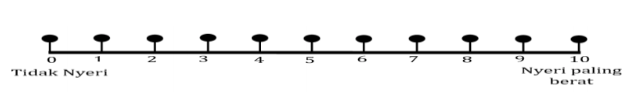 Skala numerik angka/ Numerical Rating Scale (NRS)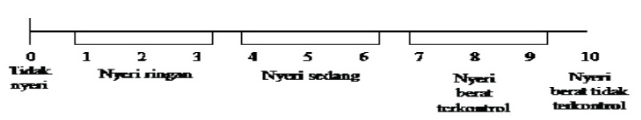 Skala wajah/Faces Scale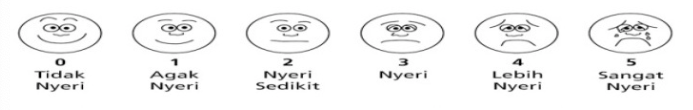 TUJUANTujuan dilakukan pengkajian nyeri bertujuan untuk menentukan status nyeri dan mengidentifikasi nyeri sehingga dapat dijadikan pertimbangan dalam pemberian asuhan kepenataan anestesi (ASKAN) pada pasien. PROSEDURKet: Penilaian0: tidak ada/ tidak dilakukan,1: ada, kurang lengkap/ kurang sesuai pedoman/ kurang kompeten 2: ada, lengkap/sesuai pedoman/ kompetenKETERAMPILAN 13RANGE OF MOTION (ROM)PENGERTIANLatihan rentang gerak sendi (ROM = Range Of Motion) adalah latihan menggerakkan sendi sebanyak mungkin tanpa menimbulkan rasa nyeriTUJUANTujuan dilakukannya latihan rentang gerak sendi adalah untukMenjaga fungsi sendi, latihan ini dapat dilakukan oleh klien perawat, fisioterapi, asisten, dan keluargaMengembalikan fungsi sendi yang berkurang/hilang karena penyakit, cedera memerlukan keterampilan dan tehnik khusus, biasanya dilakukan oleh fisioterapi.KEBIJAKANIndikasiIndikasi klien yang mendapat latihan rentang gerak sendi adalah:Klien preoperasiKlien yang mengalami penurunan kesadaranKlien yang mengalami paraliseKlien yang harus bedrestKontraindikasiKontraindikasi latihan rentang gerak sendi adalahKlien dengan gangguan jantung atau pernafasanKlien yang mengalami gangguan pada sistem muskuloskeletal, misalnya; fraktur, dislokasi, bengkak, sprain dan strain pada daerah ekstremitas yang akan dilakukan latihan rentang gerak sendiTIPE ROMAktifKlien diajarkan untuk menggerakkan sendi yang mengalami penurunan fungsi. Pada tipe ini klien mampu melakukan latihan ROM sendiri.Aktif – AssistifDilakukan oleh perawat dan klien, dorong klien untuk melakukan latihan ROM sendiri sesuai dengan kemampuan klien, perawat melengkapi bagian yang belum dapat dilaksanakan oleh klien.PasifLatihan ROM dilakukan oleh perawat pada klien yang mengalami imobilisasi pada sendi.WAKTU LATIHANROM sebaiknya dilaksanakan bersamaan dengan memandikan klien, karena air hangat yang digunakan untuk memandikan merilekskan otot dan menurunkan potensial spasme. Selain itu selama mandi area sendi dapat digerakkan dan diobservasiHAL YANG HARUS DIPERHATIKANSesudah dilakukan pergerakan, kembalikan tubuh pada posisi anatomisPERSIAPAN PERAWATPenguasaan konsep yang terkait dengan prosedur, seperti : batasan, rasional, tujuan, prinsip, dan tahapan tindakan.Menjaga sikap professional dan komunikasi terapeutik dengan klien dan keluarga selama prosedur tindakan.Memperhatikan precaution terhadap bahaya infeksi dengan mencuci tangan, menggunakan perlengkapan perlindungan diri (sarung tangan/masker/kaca mata pelindung/apron/sepatu tertutup, dll).Memperhatikan kesterilitasan prosedur jika jika prinsip tindakan adalah steril.Menjaga keselamatan dan keamanan diri terhadap bahaya fisik selama tindakan diantaranya menutup kembali jarum suntik dengan benar atau menggunakan prosedur no-recupping jika tersedia wadah pembuangan benda tajamPROSEDUR PELAKSANAAN ROMDAFTAR PUSTAKABaid, H. (2006). The process of conducting a physical assessment: a nursing perspective. British Journal of Nursing.15, 710-714Cox, C. L., Turner, R., &Blackwood, R. (2008). Physical Assessment for Nurses. United Kongdom, UK: Blackwell Publishing Ltd.Dati, Sariasih Arum., Mustiah Yulistiani. (2020). Validitas Format Pengkajian Luka Time Modifikasi Bates-Jensen. Jurnal Keperawatan, 12(4), 555-566Dillon, P. M. (2007). Nursing Health Assessment: A Critical Thinking Case Study Approach. Philadelphia: F. A. Davis CompanySuarningsih, Ni Kadek Ayu. (2017). Pelaksanaan Teknik Memindahkan Pasien Trauma. Universitas Udayana: BaliPejmankhah, S. (2014). Evaluate Nurses’ Self-Assessment and Educational NeedsiIn Term of Physical Examination of Patients in Hospitals of Birjand University of Medical Sciences. Procedia-Social and Behavioral Sciences, 141, 597-601. doi: 10.1016/j.sbspro.2014.05.104Secrest, J. A., Norwood, B. R., & Dumont, P. M. (2005). Physical Assessment Skills: A Descriptive Study of What is Taught and What is Practiced. Journal of Professional Nursing, 21, 114-118. doi:10.1016/j.profnurs.2005.01.004Kartikawati, D. (2011). Buku Ajar Dasar-dasar Keperawatan Gawat Darurat. Jakarta: SalembaSholikhah, Hidayad Heny., Andryansyah Arifin. (2005). Pelaksanaan Universal Precautions oleh Perawat dan Pekarya Kesehatan: Studi Kasus di Rumah Sakit Islam Malang Unisma. Buletin Penelitian Sistem Kesehatan, 8(1), 29-39West, S. L. (2006). Physical assessment: whose role is it anyway?. Nurse Critical Care, 11 (4), 161-167. Retrieved from: http://www.ncbi.nlm.nih.gov/pubmed/16869522Rosdahl, CB., Kowalski, M.T. (2011). Textbookof basic nursing. 10th Revised edition edition. Lippincott Williams and Wilkins: EnglishAlimul A Aziz (2006), Pengantar Kebutuhan Dasar Manusia, Salemba Medika: JakartaPotter and Perry (2009). Fundamental of Nursing: Fundamental Keperawatan. Lippincott Co, PhiladelphiaMcCloskey, C.J and Bulechek, M.G. (2012), Nursing Intervention  Classification (NIC), IOWA outcomes project, Mosby Inc, St. LouisVISI:Menjadi Program Studi Keperawatan Anestesiologi Program Sarjana Terapan, pilihan dan unggul dalam penerapan kesehatan bencana berdasarkan nilai–nilai Islam Berkemajuan Pada Tahun 2035 di Tingkat Nasional.MISI:Mengutamakan pendidikan, penelitian dan pengabdian masyarakat dalam bidang Kesehatan masyarakat demi kebaikan masyarakat.Memberikan dukungan ilmu Program Studi Keperawatan Anestesiologi Program Sarjana Terapan pada kebijakan, tata kelola dan pelayanan Kesehatan pada AUM/A bidang kesehatan masyarakat.Mengembangkan kebijakan public bidang Kesehatan bagi komunitas Muhammadiyah/’AisyiyahMengembangkan kompetensi tenaga pengajar dan sumber daya manusia lainnya di bidang Kesehatan.TUJUAN:Menghasilkan lulusan berakhlak mulia, menguasai ilmu pengetahuan dan teknologi di bidang keperawatan anestesi, unggul dalam penerapan Kesehatan bencana, professional, berjiwa entrepreneur dan menjadi kekuatan penggerak (driving force) dalam memajukan kehidupan bangsa.Menghasilkan karya-karya ilmiah di bidang keperawatan anestesiologi yang menjadi rujukan dalam pemecahan masalah.Menghasilkan karya inovatif dan aplikatif di bidang keperawatan anestesiologi yang berkontribusi pada pemberdayaan dan pencerahan.Menghasilkan tata kelola Program Studi keperawatan Anestesiologi Program Sarjana Terapan yang baik, amanah dan berkelanjutan. Menghasilkan jejaring institusi baik di dalam maupun diluar negeri yang mendukung peningkatan Program Studi Keperawatan Anestesiologi Program Sarjana Terapan.Nama DosenNo. HP/TeleponDzakiyatul Fahmi Mumtaz, S.Kep., Ns., M.Kep085647103003Vita Purnamasari, S.Kep., Ns., M.Kep085743207300Astika Nur Rohmah, S.Kep., Ns, M.Biomed085729960052Ratih Kusuma Dewi, S.Kep., Ns., M.Biomed085641779145Heri Puspito, S.Kep., Ns., M.KM085743939582Nia Handayani, S.Tr.Kep., M.KM082133055176Jenis PalpasiJenis PalpasiJenis PalpasiJenisTujuanTeknikPalpasi RinganDigunakan untuk ada tidaknya abnomalitas permukaan (contoh, tekstur, suhu, kelembaban, elastisitas, pulsasi,organ-oran superfisial, dll)Tekan kulit ½ hingga ¾ inci dengan ujung jariPalpasi DalamDigunakan untuk meraba organ dalam dan masa untuk melihat ukuran, bentuk, simetris atau mobiltasnyaTekan kulit sedalam 1½ hingga 2 inci dengan tekanan yang mantap.Mungkin diperlukan juga tanganlainnya untuk membantu penekananPalpasi BimanualDigunakan untuk mengkaji organ dalamGunakan dua tangan, satu tangan pada(gunakan teknik inidi rongga abdomen.sisi masing-masing bagian tubuh ataudengan hati-hati karenaorgan yang diperiksamungkin akanTangan yang di bagian atas digunakanmerangsang nyeri atauuntuk memberikan tekanan ketikamengganggu organtangan yang di bawah digunakaninternal tubuh)untuk memeriksa jaringan yang dalamGunakan satu tangan untuk menekansecara dalam dinding perut abdominaluntuk menggerakkan jaringan dalamarah tangan yang lainnya, dangunakan tangan tersebut untukmerasakan jaringan yang diperiksaTEKNIK PERKUSITEKNIK PERKUSITEKNIK PERKUSIJENIS PERKUSITUJUANTEKNIK PEMERIKSAANPerkusi Secara LangsungUntuk memeriksa nyeri tekan atau nyeriSecara langsung lakukan ketukan ke bagian tubuh yang dicurigai dengan satuatau dua jari secara lembutPerkusi Tidak LangsungDigunakan untuk memeriksa suara di dada atau abdomen; timpani, resonans, hiperresonan, pekak, suara datar.Letakkan jari tengah di bagian tubuh yang diperiksaKemudian dengan jaringan yang lain ketuk jari yang menempel di tubuh (gunakan tangan yang dominan ini). Tekuk pergelangan tangan. Dengarkan suara yang dihasilakan oleh ketukan jari (dilakukan dengan menggerakan pergelangan tangan secara cepat sepertisaat melakukan suntikan IM)SUARA PERKUSISUARA PERKUSISUARA PERKUSISUARA PERKUSIJenisPenyebabSuaraContohTimpaniUdara di bawah jaringanSeperti suaragendangUdara di lambung yang kembung, atau udara disaluran ususResonanSebagian seperti campuran airdan jaringan padatHollowSuara normal paruHiperresonanBagian udara lebih banyakBoomingParu yang mengalami emfisemaDullnessJaringan padatSuara pekakHati, limpa, jantungPenggunaan Stetoskop Sisi Diafragma dan BellPenggunaan Stetoskop Sisi Diafragma dan BellPenggunaan Stetoskop Sisi Diafragma dan BellTujuanTeknikDiafragmaUntuk mendeteksi suara yang tinggi (seperti suara napas, jantungnormal dan suara usus)Tempelkan dan tekan secara mantap di bagian tubuh yangdiperiksaBellMendengarkan suara yang rendah(contoh suara abnormal jantung dan ‗bruits‘)Letakkan bagian bell di atas bagian tubuh secara halusAuskultasi Saluran PernafasanAuskultasi Saluran PernafasanSuaraPenyebabWheezing (‗mengi‘)Konstriksi (penyempitan) pada bronkhiali di paru-paruSnoring (‗ngorok‘)Sumbatan sebagian saluran napas atas oleh lidah di dekat faringCrackles (‗kumur‘)Adanya cairan di saluran napas atasCrowing or Stridor(suaran kasar dan jelas)Adanya penyumpatan di saluran napas atas di dekat laringPartial obstruction of the upper airway at the level of the larynxNoPemeriksaanProsedur PelaksanaanNilaiNilaiNilaiNoPemeriksaanProsedur Pelaksanaan0121kepala, wajah, mata, telinga, hidung, mulut dan leherPEMERIKSAAN KEPALAInspeksi: ukuran lingkar kepala, bentuk, kesimetrisan kepala, adanya lesi atau tidak, kebersihan rambut dan kulit kepala, warna, rambut, jumlah dan distribusi rambut.Normal: simetris, bersih, tidak ada lesi, tidak menunjukkan tanda-tanda kekurangan gizi (rambut jagung dan kering)Palpasi: adanya pembengkakan/penonjolan, dan tekstur rambut.Normal: tidak ada penonjolan /pembengkakan, rambut lebat dan kuat/tidak rapuh. Setelah diadakan pemeriksaan kepala evaluasi hasil yang di dapat dengan membandingkan dengan keadaan normal, dan dokumentasikan hasil pemeriksaan yang didapat.PEMERIKSAAN WAJAHInspeksi: warna kulit, pigmentasi, bentuk, dan kesimetrisan. Normal: warna sama dengan bagian tubuh lain, tidak pucat/ikterik, simetris.Palpasi: nyeri tekan dahi, dan edema, pipi, dan rahangNormal: tidak ada nyeri tekan dan edema. Setelah diadakan pemeriksaan wajah evaluasi hasil yang di dapat dengan membandikan dengan keadaan normal, dan dokumentasikan hasil pemeriksaan yang didapat tersebut.PEMERIKSAAN MATAInspeksi:  bentuk, kesimestrisan, alis mata, bulu mata, kelopak mata, kesimestrisan, bola mata, warna konjunctiva dan sclera (anemis/ikterik), penggunaan kacamata / lensa kontak, dan respon terhadap cahaya.Normal: simetris mata kika, simetris bola mata kika, warna konjungtiva pink, dan sclera berwarna putih.Tes Ketajaman Penglihatan menggunakan Snellen chart.1. Memperkenalkan diri dan menjelaskan maksud tujuan pemeriksaan.2. Meminta pasien duduk menghadap kartu Snellen dengan jarak 6 meter.3. Memberikan penjelasan apa yang harus dilakukan (pasien diminta mengucapkan apa yang akan ditunjuk di kartu Snellen) dengan menutup salah satu mata dengan tangannya tanpa ditekan (mata kiri ditutup dulu).4. Pemeriksaan dilakukan dengan meminta pasien menyebutkan simbol di kartu Snellen dari kiri ke kanan, atas ke bawah.5. Jika pasien tidak bisa melihat satu simbol maka diulangi lagi dari barisan atas. Jika tetap maka nilai visus oculi dextra = barisan atas/6.6. Jika pasien dari awal tidak dapat membaca simbol di Snellen chart maka pasien diminta untuk membaca hitungan jari dimulai jarak 1 meter kemudian mundur. Nilai visus oculi dextra = jarak pasien masih bisa membaca hitungan/60.7. Jika pasien juga tidak bisa membaca hitungan jari maka pasien diminta untuk melihat adanya gerakan tangan pemeriksa pada jarak 1 meter (Nilai visus oculi dextranya 1/300).8. Jika pasien juga tetap tidak bisa melihat adanya gerakan tangan, maka pasien diminta untuk menunjukkan ada atau tidaknya sinar dan arah sinar (Nilai visus oculi dextra 1/tidak hingga). Pada keadaan tidak mengetahui cahaya nilai visus oculi dextranya nol.9. Pemeriksaan dilanjutkan dengan menilai visus oculi sinistra dengan cara yang sama.10. Melaporkan hasil visus oculi sinistra dan dextra. (Pada pasien vos/vodnya “x/y” artinya mata kanan pasien dapat melihat sejauh x meter, sedangkan orang normal dapat melihat sejauh y meter).Pemeriksaan pergeraka bola mata dilakukan dengan cara Cover-Uncover Test / Tes Tutup-Buka Mata1. Minta pasien untuk selalu melihat dan memperhatikan titik fiksasi, jika objek jauh kurang jelas, maka gunakan kacamata koreksinya.2. Pemeriksa menempatkan dirinya di depan pasien sedemikian  rupa, sehingga apabila terjadi gerakan dari mata yang barusa saja ditutup dapat di lihat dengan jelas atau di deteksi dengan jelas.3. Perhatian dan konsentrasi pemeriksa selalu pada mata yang ditutup.4. Sewaktu tutup di buka, bila terlihat adanya gerakan dari luar (temporal) kearah dalam (nasal) pada mata yang baru saja di tutup, berarti terdapat kelainan EXOPHORIA. Exophoria dinyatakan dengan inisial = X (gambar D)5. Sewaktu tutup di buka, bila terlihat adanya gerakan dari dalam (nasal) luar ke arah (temporal) pada mata yang baru saja di tutup, berarti terdapat kelainan ESOPHORIA. Esophoria dinyatakan dengan inisial = E (gambar C)6. Sewaktu tutup di buka, bila terlihat adanya gerakan dari atas (superior) kearah bawah (inferior)) pada mata yang baru saja di tutup, berarti terdapat kelainan HYPERPHORIA. Hyperphoria dinyatakan dengan inisial = X (gambar E)7. Sewaktu tutup di buka, bila terlihat adanya gerakan dari bawah (inferior) kearah atas (superior) pada mata yang baru saja di tutup, berarti terdapat kelainan HYPOPHORIA. Hypophoria dinyatakan dengan inisial = X (gambar F)8. Untuk mendeteksi Heterophoria yang kecil, seringkali kita tidak dapat mengenali adanya suatu gerakan, seolah kondisi mata tetap di tempat. Untuk itu metode ini sering kita ikuti dengan metode tutup mata bergantian (Alternating Cover Test).9. Setelah diadakan pemeriksaan mata evaluasi hasil yang di dapat dengan membandikan dengan keadaan normal, dan dokumentasikan hasil pemeriksaan yang didapat tersebut.PEMERIKSAAN TELINGAa. Inspeksi: bentuk dan ukuran telinga, kesimetrisan, integritas, posisi telinga, warna, liang telinga (cerumen/tanda-tanda infeksi), alat bantu dengar.Normal: bentuk dan posisi simetris kika, integritas kulit bagus, warna sama dengan kulit lain, tidak ada tanda-tanda infeksi, dan alat bantu dengar.b. Palpasi: nyeri tekan aurikuler, mastoid, dan tragusNormal: tidak ada nyeri tekan. Setelah diadakan pemeriksaan telinga evaluasi hasil yang di dapat dengan membandikan dengan keadaan normal, dan dokumentasikan hasil pemeriksaan yang didapat tersebut.Pemeriksaaan Telinga Dengan Menggunakan Garpu Tala1. Pemeriksaan Rinnea. Pegang agrpu tala pada tangkainya dan pukulkan ke telapak atau buku jari tangan yang berlawanan.b. Letakkan tangkai garpu tala pada prosesus mastoideus klien.c. Anjurkan klien untuk memberi tahu pemeriksa jika Ia tidak merasakan getaran lagi.d. Angkat garpu tala dan dengan cepat tempatkan di depan lubang telinga klien 1-2 cm dengan posisi garpu tala parallel terhadap lubang telinga luar klien.e. Instruksikan klien untuk member tahu apakah Ia masih mendengarkan suara atau tidak.f. Catat hasil pemeriksaan pendengaran tersebut.2. Pemeriksaan Webbera. Pegang garpu tala pada tangkainya dan pukulkan ke telapak atau buku jari yang berlawanan.b. Letakkan tangkai garpu tala di tengah puncak kepala klien.c. Tanyakan pada klien apakah bunyi terdengar sama jelas pada kedua telinga atau lebih jelas pada salah satu telinga.d. Catat hasil pemeriksaan dengan pendengaran tersebutPEMERIKSAAN HIDUNG DAN SINUSInspeksi  : hidung eksternal (bentuk, ukuran, warna, kesimetrisan), rongga, hidung ( lesi, sekret, sumbatan, pendarahan), hidung internal (kemerahan, lesi, tanda2 infeksi)Normal: simetris kika, warna sama dengan warna kulit lain, tidak ada lesi, tidak ada sumbatan, perdarahan dan tanda-tanda infeksi.Palpasi  dan Perkusi frontalis dan, maksilaris  (bengkak, nyeri, dan septum deviasi).Normal: tidak ada bengkak dan nyeri tekan.setelah diadakan pemeriksaan hidung dan sinus evaluasi hasil yang di dapat dengan membandikan dengan keadaan normal, dan dokumentasikan hasil pemeriksaan yang didapat tersebut.PEMERIKSAAN MULUT DAN BIBIRInspeksi dan palpasi struktur luar : warna mukosa mulut dan bibir, tekstur, lesi, dan stomatitis.Normal: warna mukosa mulut dan bibir pink, lembab, tidak ada lesi dan stomatitisInspeksi dan palpasi strukur dalam  : gigi lengkap/penggunaan gigi palsu, perdarahan/ radang gusi, kesimetrisan, warna, posisi lidah, dan keadaan langit2.Normal: gigi lengkap, tidak ada tanda-tanda gigi berlobang atau kerusakan gigi, tidak ada perdarahan atau radang gusi, lidah simetris, warna pink, langit2 utuh dan tidak ada tanda infeksi.PEMERIKSAAN LEHERInspeksi leher: warna integritas, bentuk simetris.Normal: warna sama dengan kulit lain, integritas kulit baik, bentuk simetris, tidak ada pembesaran kelenjer gondok.Inspeksi dan auskultasi arteri karotis: lokasi pulsasiNormal: arteri karotis terdengar.Inspeksi dan palpasi kelenjer tiroid (nodus/difus, pembesaran,batas, konsistensi, nyeri, gerakan/perlengketan pada kulit), kelenjer limfe (letak, konsistensi, nyeri, pembesaran), kelenjer parotis (letak, terlihat/ teraba)Normal: tidak teraba pembesaran kel.gondok, tidak ada nyeri, tidak ada  pembesaran kel.limfe, tidak ada nyeri.Auskultasi : bising pembuluh darah.Setelah diadakan pemeriksaan leher evaluasi hasil yang di dapat dengan membandikan dengan keadaan normal, dan dokumentasikan hasil pemeriksaan yang didapat tersebut.Ekstremitas atas (bahu, siku, tangan)Inspeksi struktur muskuloskletal : simetris dan pergerakan, Integritas ROM, kekuatan dan tonus otot.Normal: simetris kika, integritas kulit baik, ROM aktif, kekuatan otot penuh.Palapasi: denyutan a.brachialis dan a. radialis .Normal: teraba jelasTes reflex : tendon trisep, bisep, dan brachioradialis.Normal: reflek bisep dan trisep positifSetelah diadakan pemeriksaan ekstermitas atas evaluasi hasil yang di dapat dengan membandikan dengan keadaan normal, dan dokumentasikan hasil pemeriksaan yang didapat tersebut.Ekstremitas bawah (panggul, lutut, pergelangan kaki dan telapak kaki)STRUKTUR MUSKULUSKELETALInspeksi struktur muskuloskletal : simetris dan pergerakan, integritas kulit, posisi dan letak, ROM, kekuatan dan tonus ototNormal: simetris kika, integritas kulit baik, ROM aktif, kekuatan otot penuhPalpasi : a. femoralis, a. poplitea, a. dorsalis pedis: denyutanNormal: teraba jelasTes reflex :tendon patella dan archilles.Normal: reflex patella dan archiles positifSetelah diadakan pemeriksaan ekstermitas bawah evaluasi hasil yang di dapat dengan membandingkan dengan keadaan normal, dan dokumentasikan hasil pemeriksaan yang didapat tersebut.PANGGUL DAN LUTUTInspeksi dan palpasi masing masing lutut, termasukArea kantung supratelarRongga pada masing masing sisi patelaPatelaPERGELANGAN KAKI DAN TELAPAK KAKIInspeksi sendi pergelangan kaki.Palpasi setiap sendi.Raba sepanjang tendon Achilles.Pencet masing masing kaki bawah, sehingga menekan sendi metatar sofalangeus; kemudian hallus valgus, corns, calluses. Nyeri sendi pada artritis dan kondisi lain.Palpasi setiap sendi antara ibu jari dan jari Anda.Kaji batas gerak.Dorsofleksi dan plantarfleksikan kaki terhadap pergelangannya (sendi tibiotalar).Stabilkan pergelangan kaki dengan satu tangan dan putar ke dalam dan ke luar tumit (sendi subtalar).Genitalia (genital, anus, rectum)Wanita:Inspeksi genitalia eksternal: mukosa kulit, integritas kulit, contour simetris, edema, pengeluaran.Normal: bersih, mukosa lembab, integritas kulit baik, semetris tidak ada edema dan tanda-tanda infeksi (pengeluaran pus /bau)Inspeksi vagina dan servik : integritas kulit, massa, pengeluaran Palpasi vagina, uterus dan ovarium: letak ukuran, konsistensi dan,  massaPemeriksaan anus dan rectum: feses, nyeri, massa edema, haemoroid, fistula ani pengeluaran dan perdarahan.Normal: tidak ada nyeri, tidak terdapat edema /  hemoroid/ polip/ tanda-tanda infeksi dan pendarahan.Setelah diadakan pemeriksaan di adakan pemeriksaan genitalia evaluasi hasil yang di dapat dengan membandikan dengan keadaan normal, dan dokumentasikan hasil pemeriksaan yang didapat tersebut.Pria:Inspeksi dan palpasi penis: Integritas kulit, massa dan pengeluaranNormal: integritas kulit baik, tidak ada masa atau pembengkakan, tidak ada pengeluaran pus atau darahInspeksi dan palpassi skrotum: integritas kulit, ukuran dan bentuk, turunan testes dan mobilitas, massa, nyeri dan tonjolanPemeriksaan anus dan rectum : feses, nyeri, massa, edema, hemoroid, fistula ani, pengeluaran dan perdarahan.Normal:  tidak ada nyeri , tidak terdapat edema /  hemoroid/ polip/ tanda-tanda infeksi dan pendarahan.Setelah diadakan pemeriksaan dadadan genitalia wanita evaluasi hasil yang di dapat dengan membandikan dengan keadaan normal, dan dokumentasikan hasil pemeriksaan yang didapat tersebut.SUARA PERKUSI ParuSUARA PERKUSI ParuSUARA PERKUSI ParuSUARA PERKUSI ParuJenisPenyebabSuaraContohResonanSebagian seperti campuran airdan jaringan padatHollowSuara normal paruHiperresonanBagian udara lebih banyakBoomingParu yang mengalami  emfisemaDullnessJaringan padatSuara pekakHati, limpa, jantungAuskultasi Saluran Pernafasan AbnormalAuskultasi Saluran Pernafasan AbnormalSuaraPenyebabWheezing (‗mengi‘)Konstriksi (penyempitan) pada bronkhiali di paru-paruSnoring (‗ngorok‘)Sumbatan sebagian saluran napas atas oleh lidah di dekat faringCrackles (‗kumur‘)Adanya cairan di saluran napas atasCrowing or Stridor(suaran kasar dan jelas)Adanya penyumpatan di saluran napas atas di dekat laringPartial obstruction of the upper airway at the level of the larynxNOASPEK YANG DINILAINILAINILAINILAINOASPEK YANG DINILAI012A.Menyiapkan Alat dan Diri perawat11. Menyiapkan diri perawat: kuku pendek, tanpa aksesoris tangan22. Menyiapkan alat: towel tissu, sabun hand hygiene/handsrubBProsedur handrub11. Menuangkan handrub sejumlah cekungan telapak tangan22. Menggosok punggung dan sela-sela jari tangan kiri dengan tangankanan dan sebaliknya.33. Menggosok kedua telapak tangan dan sela-sela jari.44. Mengaitkan kedua tangan, menggosok dorsum phalank55. Menggosok ibu jari kiri dengan gerakan berputar dalam genggamantangan kanan dan sebaliknya66. Menggosok ujung jari dan kuku pada tangan kanan, dan sebaliknya77. Waktu melakukan handrub 20-30 detikCProsedur Handwash11. Membasahi tangan dengan air mengalir dan usapkan sabun pada kedua telapak tangan hingga merata22. Menggosok punggung dan sela-sela jari tangan kiri dengan tangankanan dan sebaliknya.33. Menggosok kedua telapak tangan dan sela-sela jari.44. Mengaitkan kedua tangan, menggosok dorsum phalank55. Menggosok ibu jari kiri dengan gerakan berputar dalam genggaman tangan kanan dan sebaliknya66. Menggosok ujung jari dan kuku pada tangan kanan, dan sebaliknya77. Waktu melakukan handwash 40-60 detikNoProsedurNilaiNilaiNilaiNoProsedur012MASKERMASKERMASKERMASKERMASKER1Letakkan masker menutupi hidung, mulut dan dagu2Eratkan pengait pembatas hidung mengikuti lekuk batang hidung secara erat3Tali dengan erat di belakang kepala4Memastikan bahwa masker sudah menutup dengan sempurnaRESPIRATORRESPIRATORRESPIRATORRESPIRATORRESPIRATOR1Pilih respirator dan pastikan dalam keadaan baik2Letakkan menutupi hidung dan mulut3Eratkan pembatas hidung mengikuti lekuk batang hidung4Pasang dengan erat tali ke belakang kepala5Memastikan respirator terpasang dengan baik6Mengecek bahwa sudah terpasang dengan baik, maka saat kita melakukan inspirasi respirator seharusnya akan kolaps. Lakukan ekspirasi dan cek ada kebocoran aliran udara NoProsedurNilaiNilaiNilaiNoProsedur0121Pilih tipe dan ukuran yang sesuai2Letakkan bagian yang terbuka di belakang badan3Pastikan daerah leher dan pergelangan tangan terlindung dengan baik4Jika gaun terlalu kecil, kenakan 2 gaun: gaun yang pertama ditali didepan dan gaun yang ke-2 ditali di belakangNoProsedurNilaiNilaiNilaiNoProsedur0121Sarung tangan merupakan prosedur paling akhir yang dilakukan saat menggunakan Alat Pelindung Diri (APD)2Pilih jenis dan ukuran yang sesuai3Masukkan tangan ke dalam sarung tangan4Rapikan sarung tangan hingga menutupi lengan gownNOASPEK YANG DINILAINILAINILAINILAINOASPEK YANG DINILAI012A.Menyiapkan Alat dan Diri perawat11. Menyiapkan diri perawat: kuku pendek, tanpa aksesoris tangan22. Menyiapkan alat: towel tissu, sabun hand hygieneB.Prosedur Hand washing dengan teknik steril1Menyiapkan alat dan bahanMemeriksa kembali bak cuci tangan dengan handle kran putar/geser dan air bersih yang mengalir, handuk steril pada tromol steril, tempat sampah medis, tempat sampah non medis, sabun cair biasa/batangan, sabun antiseptik cair/batangan, keranjang kain kotor, sikat steril siap pakai.Memastikan aliran kran air pada kran putar dengan cara membuka/ memutar kran secara perlahan-lahan dengan semua ujung jari tangan dominan memegang handle kran putar ke arah kiri sampai melihat adanya air bersih yang mengalir dengan lancar kemudian menutup kran dengan memutar kran ke arah kanan. · Memastikanaliran kran air pada kran geser dengan cara membuka / menggeser ujung handle kran geser ke arah kanan / luar dengan menggunakan siku tangan dominan berada pada ujung handle kran sebelah kiri / dalam secara perlahan-lahan sampai melihat adanya air bersih yang mengalir dengan lancar kemudian menutup kran dengan menggeser ujung handle kran ke arah dalam / kiri.Menempatkan diri berdiri tegak didepan wastafel dengan jarak kurang lebih 15 cm dari bibir wastafel.Membuka kran	Apabila menggunakan handle kran putar membuka kran air dengan semua ujung jari tangan dominan dengan cara memutar kran ke arah kiri atau berlawanan arah dengan jarum jam secara perlahan sehingga air bersih cukup mengalir keluar untuk membasahi kedua tangan.Apabila menggunakan handle kran geser: Membuka kran dengan meletakkan siku tangan dominan ke ujung sisi dalam (kiri) handle kran air kemudian menggesernya kearah luar siku (kanan) tangan dominan tersebut secara perlahan sehingga air bersih cukup mengalir keluar untuk membasahi kedua tangan.Membasahi kedua tanganMembasahi bagian lengan bawah tangan dominan di bawah airbersih yang mengalir pada kran dan lengan bawah tangan dominan secara perlahan-lahan diangkat ke atas sampai 90˚ sehingga air mengalir membasahi ujung tangan sampai siku (siku tangan berada di dalam wastafel) secara berulang-ulang sehingga seluruh sisi ujung tangan sampai siku basah oleh air.Lakukan juga langkah tersebut untuk lengan bawah pada tangan non dominan. d. Menyabuni tangan dan lengan sampai ke sikuMengambil sabunApabila menggunakan sabun cair antiseptik dengan cara meletakkan tangan dominan di bawah tube botol sabun cair untuk menampung sabun dan menekan tube botol sabun cair antiseptik dengan tangan non dominan sebanyak 2 ml (1-2 kali tekan). B)Meratakan sabun pada kedua telapak tangan dan menggosok-gosok sebanyak 10 kali dalam 10-15 detik hingga berbusaApabila menggunakan sabun antiseptik batangan dengan cara mengambil sabun yang sudah siap digunakan dari tempatnya dengan menggunakan tangan dominan, kemudian basahi sabun dibawah air bersih yang mengalir dan digosok-gosok pada kedua telapak tangan sebanyak ± 5 kali(sampai berbusa)Simpan sabun pada tempatnya kembali (usahakan sabun tidak membawa air dengan cara ditiriskan terlebih dahulu)Meratakan sabun.Meratakan sabun antiseptik dengan tangan dominan yang penuh busa sabun pada siku,lengan sampai pergelangan tangan non dominan, serta punggung tangan,sela-sela jari sampai ujung jari tangan non dominanMeratakan juga busa sabun antiseptik yang ada pada telapak tangan non dominan ke siku, lengan sampai pergelangan tangan dominan, serta punggung tangan, sela-sela jari sampai ujung jari tangan dominanMengoleskan sabun pada punggung sikatMengambil sikat pada tempatnya menggunakan tangan dominan kemudian tengadahkan bulu-bulu sikat kearah atas dibawah tube botol sabun cair dengan tangan non dominan menekan tube botal sabun sebanyak 2 kali.(Apabila menggunakan sabun antiseptik batangan ambil sabun pada tempatnya menggunakan tangan non dominan kemudian gosokan sabun sebanyak 2 kali diatas punggung bulu-bulu sikat)Menyikat tangan dengan sikat.Menyikat siku,lengan sampai pergelangan tangan non dominan dengan cara tangan dominan mengambil sikat steril siap pakai, kemudian mulai menyikat siku,lengan dan pergelangan secara searah dari siku ke pergelangan tangan melalui sisi-sisi lengan sebayak 5 kali selama 10-15 detik.Membilas sikat, dengan cara pegang punggung sikat dengan kelima ujung jari tangan dominan bilas dibawah air yang mengalir kemudian ditiriskan sebentar (tetap di atas wastafel±15cm)Menyikat telapak tangan,garis-garis tangan, dan sela-sela jari bagian dalam telapak tangan dengan cara pertama menyikat dari pangkal telapak ibu jari tangan non dominan kearah ujung ibu jari secara searah sebanyak 5 kali, kemudian dilanjutkan menyikat telapak tangan dan empat jari tangan dengan cara yang sama juga sebanyak 5 kali, langkah ketiga barulah menyikat garis-garis tangan dengan cara searah mengikuti arah garis tangan sebanyak 5 kali (semuanya dilakukan dalam waktu 10-15 detik)Membilas sikat, dengan cara pegang punggung sikat dengan kelima ujung jari tangan dominan bilas dibawah air yang mengalir kemudian ditiriskan sebentar (tetap di atas wastafel±15cm)Menyikat punggung tangan dan sela-sela jari tangan non dominan dengan cara menyikat punggung tangan dimulai.dari pergelangan tangan dan empat punggung jari tangan non dominan secara searah dari pergelangan tangan ke ujung jari sebanyak 5 kali (posisi jari-jari sedikit merenggang), dilanjutkan dari pergelengan tangan ke arah ujung ibu jari juga disikat secara searah sebanyak 5 kali, semua dilakukan dalam waktu 10-15 detik.Membilas sikat, dengan cara pegang punggung sikat dengan kelima ujung jari tangan non dominan bilas dibawah air yang mengalir kemudian ditiriskan sebentar (tetap di atas wastafel±15cm)Menyikat ujung kuku tangan non dominan dengan cara empat ujung kuku tangan non dominan sejajar dan merapat kemudian disikat secara searah dari ujung kuku jari telunjuk tangan non dominan kearah kelingking sebanyak 5 kali selama 5-10 detik. Dilanjutkan menyikat ujung kuku ibu jari dengan cara menyikat dariarah kiri kekanan senanyak 5 kali selama 5-10 detik.Membilas sikat, dengan cara pegang punggung sikat dengan kelima ujung jari tangan dominan bilas dibawah air yang mengalir kemudian ditiriskan sebentar (tetap di atas wastafel±15cm)Menyikat telapak tangan dan garis-garis tangan non dominan dengan cara menyikat telapak jari-jari tangan dimulai dari ujung tangan dengan disikat dari telapak jari telunjuk ke arah kelingking,dilanjutkan bagian bawahnya (menuju ke telapak tangan) menyikat dengan cara yang sama sampai pada batas pergelangan tangan.Menyikat tangan dominan dengan langkah-langkah yang sama seperti tangan non dominan. · Membuang sikat yang sudah dipakai pada tempat sampah medis dengan jarak±30cm dari atautempat sampah g. Mencuci tangan selama 10 menit 1) g. G.Mengambil sabunApabila menggunakan sabun cair dengan cara meletakkan tangan dominan di bawah tube botol sabun cair untuk menampung sabun dan menekan tube botol sabun cair biasa dengan tangan non dominan sebanyak 3 ml (2-3 kali tekan).Meratakan sabun pada kedua telapak tangan dan menggosok-gosok sebanyak 10 kali dalam 10-15 detik hingga berbusa.Apabila menggunakan sabun batangan dengan cara mengambil sabun yang sudah siap digunakan dari tempatnya dengan menggunakan tangan dominan, kemudian basahi sabun dibawah air bersih yang mengalir dan digosok-gosokpada kedua telapak tangan sebanyak ± 5 kali (sampai berbusa). Lalu simpan sabun pada tempatnya kembali (usahakan sabun tidak membawa air dengan cara ditiriskan terlebih dahulu)Membersihkan siku sampai pergelangan tangan non dominan dengan cara telapak tangan dominan memegang siku tangan non dominan kemudian menggosok-gosok secara memutar (kearah kiri dan kekanan) sampai pergelangan tangan non dominan sebanyak 5kali selama 5-10 detik, lakukan hal yang sama pada pergelangan tangan dominan. 3) Membersihkan kedua telapak tangan dan sela-sela jariMembersihkan telapak tangan dengan menyatukan kedua telapak tangan dan kedua telapak tangan saling menggosok-gosok sebanyak 10 kali dalam 10-15 detik. Membersihkan sela-sela jari-jari dengan cara kedua telapak tangan menyatu dan jari-jari tangan meregang kemudian kedua jari-jari tangan saling masuk ke sela-sela jari (telapak tangan tetap menyatu) kemudian gosok-gosok sebanyak 10 kali dalam 10-15 detik. 4) Membersihkan punggung tangan dan sela-sela jariMembersihkan punggung tangan non dominan dengan cara telapak tangan dominan menempel pada punggung tangan non dominan kemudian menggosok-gosok punggung tangan non dominan sebanyak 10 kali dalam 10-15 detikMembersihkan sela-sela jari punggung tangan non dominan dengan cara meregangkan jari-jari tangan non dominan dan punggung tangan dominan masih menempel pada telapak tangan dominan, kemudian jari-jari tangan dominan berada di sela-sela jari tangan non dominan dan lakukan gerakan menggosok dengan arah keatas dan kebawah. · Lakukan hal yang sama pada punggung tangan dominan.Membersihkan persendian jari tangan non dominan dengan cara menekuk tangan non dominan dan menempelkan telapak tangan dominan kemudian menggosok punggung tangan non dominan dengan menggerakkan telapak tangan dominan di batas pergelangan tangan lalu turun ke punggung jari tangan dominan sampai kuku secara bolak-balik dilakukan sebanyak 10 kali dalam 10-15 detik, lakukan hal yang sama pada persendian jari tangan dominan.Membersihkan ibu jari tangan non dominan dan area sekitarnya dengan cara menggenggam ibu jari tangan non dominan dengan tangan dominan dan tangan dominan menggosok memutar mengelilingi ibu jari tangan non dominan sebanyak 10 kali dalam 10-15 detik, lakukan secara bergantian pada ibu jari tangan dominan.Membersihkan ujung jari dan garis-garis tangan Membersihkan garis-garis tangan dengan cara ujung jari-jari tangan dominan di kuncupkan lalu ditempelkan pada telapak tangan non dominan, kemudian ujung jari tangan dominan tersebut menggosok secara searah garis tangan non dominan.Membersihkan ujung jari beserta ujung kuku dengan cara merapatkan ke empat jari-jari tangan non dominan kemudian menempelkan pada telapak tangan dominan lalu menggosok-gosok secara searah (dari atas / dekat ibu jari tangan dominan ke bawah / arah kelingking tangan dominan)Membersihkan ujung ibu jari tangan non dominan dengan cara menempelkan pada telapak tangan dominan lalu menggosok-gosok secara searah (dari atas / dekat ibu jari tangan dominan ke bawah/kearah kelingking tangan dominan)Melakukan semua langkah di atas sebanyak 10 kali dalam 10-15 detik, dan melakukan secara bergantian pada ujung jari tangan dominan dan garis tangan dominan.Membilas kedua tangan di bawah air mengalir dengan cara telapak tangan saling menggosok-gosok dibawah air yang mengalir kemudian menegakkan kedua lengan tangan bagian bawah sampai siku membentuk sudut 90 sehingga ujung jari tangan sampai siku dan semua sisi telapak tangan serta sisi-sisi lengan bawah terbilas oleh air (siku berada didalam atas wastafel). Dapat dilakukan secara berulang sampai busa sabun hilang dan tangan terasa tidak licin.Menutup keran menggunkan tissue:Apabila menggunakan handle kran putar : Mengambil tissue secukupnya ± 2 sheet dan membersihkan kedua telapak tangan terlebih dahulu (apabila telapak tangan masih basah maka dapat mengambil kembali tissue), kemudian mengambil tissue lalu menempelkan tissue pada handle kran putar dengan seluruh ujung jari tangan dominan berada diatas handle kran putar yang sudah di alasi tissue kemudian memutar kran ke arah kanan atau searah dengan jarum jam. Kemudian tissue dibuang pada tempat sampah non medis dengan cara menjatuhkan tissue tepat di atas tempat sampah dengan jarak ±1m.Apabila menggunakan handle kran geser: Menutup kran dengan meletakkan siku tangan dominan ke ujung handle kran air kemudian menggesernya kearah dalam siku tangan dominan tersebut.v. Mengeringkan tangan menggunakan handuk steril Ambil handuk steril pada tempatnya, gunakan handuk untuk mengeringkan satu tangan secara menyeluruh,gerakkan dari jari ke siku. Keringkan dengan gerakkan melingkar. Ulangi metode pengeringan untuktangan yang lain, gunakan area handuk yang lain atau handuksteril baru.Menengadahkan tangan kearah atas . Pertahankan tangan lebih tinggi dari siku dan sejauh ±15cm dari tubuh anda dengan menegadahkan tangan kearah atas atau dengan kedua tangan bersatu. Tangan siap melakukan tindakan selanjutnya.NoProsedurNilaiNilaiNilaiNoProsedur0121Meletakkan masker menutupi hidung, mulut dan dagu. Mengeratkan kawat pelindung ke lekuk batang hidung. Ditalikan di belakang kepala. Memastikan masker sudah menutupi dengan sempurna2Memakai pelindung mata3Memakai pelindung wajah (google)4Memastikan semuanya sempurna, baru menggunakan gownNoProsedurNilaiNilaiNilaiNoProsedur0121Dengan 1 tangan mengambil jubah operasi dan hanya menyentuh bagian paling luar gown2Memegang gown dan pastikan tidak menyentuh tubuh dan benda lain yang tidak steril3Masukkan kedua lengan pada lengan gown4(dengan bantuan asisten) ujung jari tidak menyentuh bagian luar ujung gown5(asisten akan membantu merapikan gown). Perhatikan bahwa asisten hanya boleh menyentuh permukaan bagian dalam gownNoProsedurNilaiNilaiNilaiNoProsedur0121Buka bagian dalam package yang berisi handscoen dan ambil salah satu dengan tangan tertutup gown, jika sudah cuci tangan steril, maka ambil sarung tangan pertama hanya dengan menyentuh bagian luar lipatan yang akan menjadi bagian daalam setelah dipakai2Masukkan tangan tanpa menyentuh bagian luar sarung tangan tersebut. jika tangan yang mengambil sarung tangan kanan, maka tangan kiri yang dimasukkan pertama ke dalam sarung tangan tersebut 3Ambil sarung tangan kedua dari dalam lipatan, masukkan tangan satunya4Perhatikan sarung tangan pertama tidak boleh menyentuh bagian kulit tangan yang belum bersarung tangan5Betulkan letak sarung tangan sampai tepat ke jari-jariUsiaTekanan darah1 bulan85/54 mmHg1 tahun95/65 mmHg6 tahun105/65 mmHg10-13 tahun110/65 mmHg14-17 tahun120/75 mmHg>18 tahun120/ 80 mmhgUsiaFrekwensi Denyut Nadi>3 tahun120-160 x/menitAnak90-140 x/ menitPra sekolah80-110 x/ menitSekolah75-100 x/ menitRemaja60-90 x/menitDewasa60-100x/menitUsiaFrekwensi Pernafasan>3 tahun30-60 x/menitAnak30-50 x/ menitPra sekolah25-32 x/ menitSekolah20-30 x/menitRemaja16-19 x/ menitDewasa12-20 x/ menitPola NafasKeteranganNormal8 – 20 per menit dan teraturDipsneaSusah bernafas yang menunjukan adanya retraksiApneuTidak ada pernapasanBradipneu< 8 / menit dan teraturTachypnea> 20 / menit dan teraturHiperventilasiKecepatan dan kedalaman meningkatHipoventilasiKecepatan dan kedalaman menurunCheyne-StokesAdanya periode antara apneu and hiperventilasiKussmaulNapas yang sangat dalam dengan ritme teraturPernpasan Biot‘s (ataxia)Apneu yang berselang seling dengan munculnya napas yang kedalamanya bervariasi (sebagian besar dangkal), serta tidakteraturNo.Aspek yang DinilaiNilaiNilaiNilaiKetNo.Aspek yang Dinilai012A.Tahap PersiapanVerifikasi orderSiapkan inform consentSiapkan alat dan ruangan yang dibutuhkanPersiapan perawat, cuci tangn dan gunakan APD.B.Tahap OrientasiBerikan salamIdentifikasi dan validasi kondisi klienJelaskan prosedur pelaksanaan kepada klien dan keluarga : kegiatan, tujuan , waktu, tempat serta peran perawat dan lien.Menjaga privacy klienMemberikan kesempatan pada klien sebelum dilakukan tindakanBerdoaC.Tahap KerjaPengukuran Tekanan Darah:Atur posisi klien duduk /tidur terlentang, klien diminta beristirahat dalam posisi tersebut kurang lebih 5 menitMengatur lengan klien sejajar jantung dan telapak tangan menghadap ke atasMengukur manset untuk lengan sekali lagi agar panjang dan lebarnya sesuaiMemasang manset kurang lebih 2,5 cm di atas arteria brachialis atau popliteal yang terabaPasang manset pada lengan dengan tepat. Hindarkan jangan sampai terhalang oleh baju.Tempatkan manometer dekat dengan kitaRaba arteri brachialis dengan jari jari Lalu pompa manset sampai 20– 30 mmHg di atas pulse yang sudah tak teraba lagi.Letakkan diagfragma stetoskop di atas tempat nadi .Kendorkan manset 2 – 3 mmHg per denyutCatat bunyi korotkoff‘s sounds I, IV dan VKendorkan manset sampai nol, jika bunyi sudah tak terdengarJika perlu mengulang tunggu 30 detik. Luruskan lengan untuk melancarkan aliran darah. Ulangi langkah 9 – 12Lepaskan mansetPengukuran Suhu Tubuh:Atur posisi klienSuhu rektal	: posisi sim Suhu aksila	: posisi supinasiMengamati termometer dan melakukan kaliberasi sampai air raksa menunjuk pada angka 35 dengan cara:memegang erat bagian distal termometermengibaskan termometer dengan menggunakan sendi pergelanganmengamati kembali turunnya air raksaPengukuran suhu tubuh melalui oralMemberitahukan	klien	agar	membuka	mulut	dan mengangkat lidah sedikit.Meletakkan termometer di bawah lidah (oral thermometer) sampai pentolan masukMemberitahukan  klien  agar	menutup mulut saja dan jangan menggigit selama 2-3 menit.Mengambil termometer sambil memberitahu klien agar membuka mulutPengukuran suhu tubuh melalui rectalMelumasi ujung pentolan dengan vaselin sesuai kebutuhanMembuka bagian pantat klienMeraba sphinkter ani dengan ujung pentolan dan memasukkan ujung pentolan hati – hati ke dalam anusOrang dewasa 2,5 cm – 4 cmAnak – anak 1,5 cm – 2,5 cmMemegang temometer 2 – 3 menitMengambil termometer dari anusPengukuran suhu tubuh melalui aksilaMelap ketiakMeletakkan termometer pada aksila (ketiak) dengan posisi yang tepatMenganjurkan klien untuk merapatkan bahu selama 10	menitMengambil termometer sambil memberitahu klien agar membuka bahuMelap termometer secara melingkar dengan	tissue dari bagian bersih ke bagian kotor ( dari pangkal ke pentolan )Membaca	hasil	pengukuran	dengan	mata	sejajar	pada	skala thermometerMencuci termometer dengan larutan air sabun,kemudian air bersih dan masukkan ke dalam disinfektanPenghitungan Denyut Nadi:Mengukur nadi radialMengatur posisi klien yang nyaman, lengan lurus, keadaan istirahat dan telapak tangan menghadap ke atas Letakkan tangan di atas dada/perut jika sekaligus menilai pernapasan.Meletakkan tiga jari secara datar di atas kulit klien pada arteri radialMemberi tekanan ringan pada arteri kearah radius dan jaga tekanan serta letakkan jari selama 10 detik untuk merasakan denyutan yang teraba. Jika belum terasa geser jari sampai dirasakan adanya denyutanBila ditemukan denyutan terkuat, tekan denyutan sampai tak berdenyut kemudian lepaskan sampai denyutan terasa lagi.Raba pulse dan catat kecepatan serta kualitasnyaGunakan tangan lainnya untuk memegang jam dan nilailah denyutannya.Mengukur nadi brachialAtur posisi klien, lengan lurus dan keadaan istirahat dengan bagian dalam menghadap ke atasLetakkan ujung – ujung jari tengah yang mendatar pada kulit bagian depan atau atas siku diantara otot bisep dan trisepMemberi tekanan ringan pada arteri kearah radius dan jaga tekanan serta letakkan jari selama 10 detik untuk merasakan denyutan yang teraba. Jika belum terasa geser jari sampai dirasakan adanya denyutanBila ditemukan denyutan terkuat, tekan denyutan sampai tak berdenyut kemudian lepaskan sampai denyutan terasa lagiRaba pulse dan catat kecepatan serta kualitasnyaGunakan tangan lainnya untuk memegang jam dan nilailah denyutannya.Mengukur nadi apikalMembersihkan stetoskop pada bagian telinga dan diafragma dengan alcoholMengatur posisi klien supinasiMembuka pakaian sebelah kiriTutup bahu dan dada kananMenentukan garis midklavikula	kiriPalpasi dan hitung SIC (Spasi Inter Costalis V )Meletakkan tangan dan jari di atas area apical, cari sampai pulsenya teraba. Jika tidak dapat menentukan letak apical, klien miring kiri, pulse mungkin ada pada posisi lainLetakkan jari – jari tangan pada daerah tersebutHangatkan diafragma stetoskop sekali lagi dengan tanganPasang stetoskop pada telingaLetakkan diafragma pada letak apical dengan tepat	Dengarkan bunyi lub dub dari jantung. Abaikan napas dan bunyi lain.m. Hitung selama satu menit penuhMenghitung nadi femoralMengatur posisi klien supinasi. Membuka pakaian dan pasang selimutnya.Gunakan ujung jari untuk meraba nadiTekan nadi sampai tak teraba. Lepaskan sampai pulse teraba kuatCatat irama, kualitas, kuantitas dan volume dengan skala penilaianDapatkan pulse di tempat lainMengukur nadi poplitealAtur klien dengan posisi prone positionTekan dalam – dalam dengan tiga jari pada fossa poplitealJika tak dapat diraba, tempatkan klien pada posisi lainMenekan pulse sampai tak teraba, lepaskan sampai teraba kuatCatat irama, kualitas, kuantitas dan volume dengan skala penilaianDapatkan pulse lain untuk perbandinganMengukur nadi dorsalis pedisMengatur posisi klien supinasiMeletakkan kaki klien pada posisi dorsi fleksiMeletakkan jari tangan pada dorsalis pedisMemindahkan jari ke samping tendon untuk memastikan letak nadiGunakan tekanan untuk meraba nadi sekali lagiCatat ada atau tidaknya pulse atau kualitasnyaAmati warna kaki, suhu dan kulitHitung pulse pada tempat lainMengukur pulse tibialis posteriorMengatur posisi klien supinasiMeletakkan kaki klien pada posisi dorsi fleksiMeletakkan jari tangan di belakang maleolus medialisMulai dengan menekan kuat – kuat dan berkurang secara berangsur-angsur sampai ditemukan pulseMeletakkan jari pada tempat lain sampai pulse ditemukanCatat ada atau tidaknya pulse atau kualitasnyaAmati warna kaki, suhu dan kulitHitung pulse pada tempat lainMenghitung Prenafasan:Atur posisi klien supinasiMeletakkan tangan datar pada dada dan mengobservasi kedalaman dan kesimetrisan gerakan (jika diperlukan baju bisa dibuka)Menghitung pernapasan, jika pernapasan teratur dihitung selama 10 detik, bila tidak teratur dihitung selama 1 menitMendengarkan bunyi pernapasan, jika ada bunyi napas abnormalD.Tahap TerminasiRapikan alat dan klienEvaluasi kegiatan dan respon klienJelaskan RTL dan kontrak selanjutnya.Berdoa dan Salam.E.DokumentasiDokumentasikan dengan tepat hasil pengukuranKecepatan (L/menit)Konsentrasi (Fio2 )121% - 24%224% - 28%328% - 32%432% - 36%536% - 40%640% - 44%NOASPEK YANG DINILAINILAINILAINILAIAFase Pra Interaksi0121.	Cek catatan medis dan perawatan2.	Persiapkan alat:Nasal kanul/ simple mask/ Non-rebreathing mask/ Rebreathing mask (sesuai indikasi), selang oksigen, humidifier, tabung oksigen dengan flow meter3. Cuci tanganBFase Interaksi4. Memberikan salam terapeutik5. Melakukan evaluasi/validasi perasaan klien6. Menjelaskan prosedur tindakan7. Menjaga privasi klienCFase Kerja8. Membaca Doa9. Gunakan handscone10. Mengatur posisi klien11. Menyambungkan alat (sesuai indikasi, *pilih salah satu) dengan selang dan tabung oksigen1)	Nasal kanul*2)	Simple mask*3)	Non-rebreathing mask*4)	Rebreathing mask*12. Cek dan kaji kelancaran aliran oksigen menggunakan punggung tangan13. Pastikan volume air sesuai indikator dalam humidifier14. Atur aliran oksigen sesuai dengan indikasi atau instruksi15. Pasang alat (sesuai indikasi) pada hidung klien dan atur pengikatan agar klien merasa nyaman16. Membaca hamdallah17. Lepas handscone, cuci tanganFase Terminasi18. Evaluasi respon klien19. Rencana tindak lanjut20. Kontrak yang akan datang21. Dokumentasi (waktu pemberian, kecepatan oksigen, rute pemberian, respon klien)NoTahapAspek yang DinilaiNilaiNilaiNilaiNoTahapAspek yang Dinilai0121Pengkajian kebutuhan Memindahkan klien dari tempat tidur ke kereta dorongSalam terapeutik disampaikan kepada klien dengan benarAdanya data kebutuhan klien terhadap pemindahan klien dari tempat tidur ke kereta dorong dengan bantuan 3 perawat dikaji: klien yang lemah atau fraktur atau kondisi yang tidak memungkinkan untuk pindah sendiri, klien belum mampu duduk ditempat tidur, klien yg akan dibawa/dipindah ruang.2Melakukan persiapan alat untuk Memindahkan klien dari tempat tidur ke kereta dorongKereta dorongBantal 1Slimut 1Sarung tangan (bila diperlukan)Masker (bila diperlukan)Alat ditata dengan rapi3Mempersiapkan klien untuk Memindahkan klien dari tempat tidur ke kereta dorongTindakan dan tujuan dijelaskan dengan benarProsedur tindakan dijelaskan dengan benarLingkungan yg terapeutik untuk menjaga privasi disiapkan dengan benar4Melakukan tindakan Memindahkan klien dari tempat tidur ke kereta dorongCuci tangan sebelum melakukan tindakan Masker dan sarung tangan dipakai dengan benarKereta dorong didekatkan pada tempat tidur dengan posisi tegak lurusBagian kepala kereta dorong diletakkan dekat pada bagian kaki klien di sisi tempat tidurKunci roda kereta dorong Kunci roda tempat tidurPosisi perawat diatur dengan ketentuan perawat I adalah perawat yang paling tinggi, selanjutnya berurutanKlien digeser ke tepi tempat tidur Bersama-sama dengan aba-aba perawat ITangan klien disilangkan di atas dada klienPerawat I di bagian kepala, dengan tangan kiri mengangga kepala sampai pangkal lengan, tangan kanan dibawah punggung klienPerawat II dibagian tengah menyangga punggung dengan tangan kiri dan tangan kanan di pangkal pahaPerawat III dibagian kaki, tangan kiri menyangga paha bawah dan tangan kanan menyangga betisKlien diangkat Bersama-sama dan badan klien ditarik kearah perawat dengan aba-aba perawat IKlien dibawa ke kereta dorong hingga perawat bersentuhan dengan kereta dorong dengan aba-aba perawat IKlien diletakkan di atas kereta dorong Bersama-sama dengan aba-aba dari perawat IPosisi klien diatur senyaman mungkin Selimut dipasang dengan benarBawa klien sesuai tujuanMasker dan sarung tangan dilepas dengan benarCuci tangan sesudah prosedur selesai dilakukan 5Melakukan evaluasi dan tindak lanjutAnamnesa respon selama dan setelah tindakan dilakukan dengan benarUpaya tindakan lanjut dirumuskan dengan benarSalam terapeutik dalam mengakhiri tindakan diucapkan dengan sopan6Melakukan dokumentasi Tindakan dan respon klien saat dan setelah tindakan dicatat dengan lengkap dan jelas sesuai prinsip dokumentasiWaktu, paraf dan nama jelas dicantumkan dengan benarNoTahapAspek yang DinilaiNilaiNilaiNilaiNoTahapAspek yang Dinilai0121Pengkajian kebutuhan pemindahan klien dari tempat tidur ke kursi rodaSalam terapeutik disampaikan kepada klien dengan benarAdanya data kebutuhan klien terhadap pemindahan klien dari tempat tidur ke kursi roda dikaji: klien bisa duduk tapi belum dapat berjalan sendiri, klien akan dibawa pulang/pindah ruangan.2Melakukan persiapan alat untuk pemindahan klien dari tempat tidur ke kursi rodaKursi rodaSarung tangan (bila diperlukan)Masker (bila diperlukan)Alat ditata dengan rapi3Mempersiapkan klien untuk pemindahan klien dari tempat tidur ke kursi rodaTindakan dan tujuan dijelaskan dengan benarProsedur tindakan dijelaskan dengan benarLingkungan yg terapeutik untuk menjaga privasi disiapkan dengan benar4Melakukan tindakan pemindahan klien dari tempat tidur ke kursi rodaCuci tangan sebelum melakukan tindakan Masker dan sarung tangan dan skort dipakai dengan benarKursi roda didekatkan pada sisi tempat tidur dengan posisi sejajar dengan tempat tidurKursi roda dikunci dengan benarSandaran kaki dibuka dengan benarKaki klien digeser ke tepi tempat tidur dilakukan dengan hati-hatiKlien dibantu duduk ditepi tempat tidur dengan kaki terjuntai ke bawah di sisi tempat tidurPerawat berdiri didepan klien dengan kaki direntangkan, kaki kanan berada di depan, kedua kaki ditekukKedua tangan klien diletakkan ke bahu perawat dan tangan klien dimasukkan ke ketiak klien dengan jari-jari melebar menutupi ke bagian atasKlien dibantu berdiri dengan memberi aba-aba dilakukan bersamaan dengan kaki perawat diluruskan kembaliKlien diberitahu untuk membelakangi kursi roda dan kedua tangan klien memegang kedua sandaran tangan kursi rodaKlien dibantu duduk di kursi roda dengan memberi aba-aba dilakukan bersamaan dengan kaki perawat ditekukSandaran kaki dipasang kembali dengan benarKaki klien diletakkan di atas sandaran kaki dengan tepatPosisi klien diatur senyaman mungkin Masker dan sarung tangan dan skort dilepas dengan benarCuci tangan sesudah prosedur selesai dilakukan 5Melakukan evaluasi dan tindak lanjutAnamnesa respon selama dan setelah tindakan dilakukan dengan benarUpaya tindakan lanjut dirumuskan dengan benarSalam terapeutik dalam mengakhiri tindakan diucapkan dengan sopan6Melakukan dokumentasi Tindakan dan respon klien saat dan setelah tindakan dicatat dengan lengkap dan jelas sesuai prinsip dokumentasiWaktu, paraf dan nama jelas dicantumkan dengan benarNoTahapAspek yang DinilaiNilaiNilaiNilaiNoTahapAspek yang Dinilai0121Pengkajian kebutuhan pengaturan posisi SimSalam terapeutik disampaikan kepada klien dengan benarAdanya data kebutuhan klien terhadap pengaturan posisi Sim diidentifikasi : klien yg diberikan tindakan huknah tinggi atau rendah, klien yg akan diberikan tindakan pengobatan melalui anus, atau pemeriksaan rectum.2Melakukan persiapan alat untuk mengatur posisi SimTempat tidur khusus Selimut 2-3 Buah bantal kecil\Gulungan handuk / bantalpasir Sarung tangan (bila diperlukan)Masker (bila diperlukan)Alat ditata dengan rapi3Mempersiapkan klien untuk mengatur posisi SimTindakan dan tujuan dijelaskan dengan benarProsedur tindakan dijelaskan dengan benarLingkungan yg terapeutik untuk menjaga privasi disiapkan dengan benar4Melakukan tindakan mengatur posisi SimCuci tangan sebelum melakukan tindakan Maske dan sarung tangan dipakai dengan benarJelaskan prosedur yang akan dilakukan kepada klien Klien dalam keadaan berbaring, kemudian miringkan kekiri dengan posisi badan setengah telungkup dan kaki kiri lurus lutut, paha kanan ditekuk diarahkan ke dada. Tempatkan bantal kecil di bawah kepala. Tangan kiri diatas kepala atau dibelakang punggung dan tangan kanan diatas tempat tidur. Letakkanbantal di ruang antara dada, abdomen, lengan atas dan tempat tidur. Letakkan bantal di antara ruang pelvis, paha atas dan tempat tidur. Cuci tangan sesudah prosedur selesai dilakukan 5Melakukan evaluasi dan tindak lanjutAnamnesa respon selama dan setelah tindakan dilakukan dengan benarUpaya tindakan lanjut dirumuskan dengan benarSalam terapeutik dalam mengakhiri tindakan diucapkan dengan sopan6Melakukan dokumentasi Tindakan dan respon klien saat dan setelah tindakan dicatat dengan lengkap dan jelas sesuai prinsip dokumentasiWaktu, paraf dan nama jelas dicantumkan dengan benarNoTahapAspek yang DinilaiNilaiNilaiNilaiNoTahapAspek yang Dinilai0121Pengkajian kebutuhan pengaturan posisi Dorsal RecumbentSalam terapeutik disampaikan kepada klien dengan benarAdanya data kebutuhan klien terhadap pengaturan posisi dorsal recumbent diidentifikasi : klien yg diberikan tindakan huknah tinggi atau rendah, klien yg akan diberikan tindakan pada daerah genitalia, klien yg akan dilakukan tindakan pemasangan kateter, proses persalinan.2Melakukan persiapan alat untuk mengatur posisi Dorsal RecumbentTempat tidur khusus Selimut BantalSarung tangan (bila diperlukan)Masker (bila diperlukan)Alat ditata dengan rapi3Mempersiapkan klien untuk mengatur posisi dorsal recumbentTindakan dan tujuan dijelaskan dengan benarProsedur tindakan dijelaskan dengan benarPosisi klien diatur: supinasi Lingkungan yg terapeutik untuk menjaga privasi disiapkan dengan benar4Melakukan tindakan mengatur posisi Dorsal RecumbentCuci tangan sebelum melakukan tindakan Masker dan sarung tangan dipakai dengan benarJelaskan prosedur yang akan dilakukan kepada klien Klien dibantu menekuk lututnyaKedua belah kaki klien dilebarkanKedua telapak kaki ditapakkan di tempat tidurKedua tangan klien diletakkan ke arah kepala  Posisi klien diatur dengan nyamanMasker dan sarung tangan dilepas dengan benarCuci tangan sesudah prosedur selesai dilakukan 5Melakukan evaluasi dan tindak lanjutAnamnesa respon selama dan setelah tindakan dilakukan dengan benarUpaya tindakan lanjut dirumuskan dengan benarSalam terapeutik dalam mengakhiri tindakan diucapkan dengan sopan6Melakukan dokumentasi Tindakan dan respon klien saat dan setelah tindakan dicatat dengan lengkap dan jelas sesuai prinsip dokumentasiWaktu, paraf dan nama jelas dicantumkan dengan benarNoTahapAspek yang DinilaiNilaiNilaiNilaiNoTahapAspek yang Dinilai0121Pengkajian kebutuhan pengaturan posisi fowler, semi fowler dan high fowlerSalam terapeutik disampaikan kepada klien dengan benarAdanya data kebutuhan klien terhadap pengaturan posisi fowler, semi fowler dan high fowler diidentifikasi : klien yg mengalami sesak nafas; klien yg diberikan tindakan WSD.2Melakukan persiapan alat untuk mengatur posisi fowler, semi fowler dan high fowlerTempat tidur khusus Selimut 2-5 Buah bantal kecil\Gulungan handuk / bantalpasir Sarung tangan (bila diperlukan)Masker (bila diperlukan)Alat ditata dengan rapi3Mempersiapkan klien untuk mengatur posisi fowler, semi fowler dan high fowlerTindakan dan tujuan dijelaskan dengan benarProsedur tindakan dijelaskan dengan benarLingkungan yg terapeutik untuk menjaga privasi disiapkan dengan benar4Melakukan tindakan mengatur posisi fowler, semi fowler dan high fowlerCuci tangan sebelum melakukan tindakan Masker dan sarung tangan dipakai dengan benarJelaskan prosedur yang akan dilakukan kepada klien Alat didekatkan ke sisi tempat tidurKlien dibantu duduk dengan hati-hatiBantal disusuk atau regestin dipasang dengan Teknik yang benar (sudut ketinggian 15-<45o pada semi fowler dan 45o-90o pada high fowler)Perawat berdiri di sebelah kanan dan menghadap klienKlien dianjurkan dan dibantu menekuk lututKlien dianjurkan dan dibantu menopang badan dengan kedua tanganKlien disangga dengan tangan kanan perawat masuk ketiak klien dan tangan kiri menyangga punggung klienKlien dianjurkan dan dibantu untuk mendorong badannya ke belakangPosisi klien yg nyaman diatur kembaliMasker dan sarung tangan dilepas dengan benarCuci tangan sesudah prosedur selesai dilakukan 5Melakukan evaluasi dan tindak lanjutAnamnesa respon selama dan setelah tindakan dilakukan dengan benarUpaya tindakan lanjut dirumuskan dengan benarSalam terapeutik dalam mengakhiri tindakan diucapkan dengan sopan6Melakukan dokumentasi Tindakan dan respon klien saat dan setelah tindakan dicatat dengan lengkap dan jelas sesuai prinsip dokumentasiWaktu, paraf dan nama jelas dicantumkan dengan benarNoTahapAspek yang DinilaiNilaiNilaiNilaiNoTahapAspek yang Dinilai0121Pengkajian kebutuhan pengaturan posisi LitotomiSalam terapeutik disampaikan kepada klien dengan benarAdanya data kebutuhan klien terhadap pengaturan posisi litotomi diidentifikasi : klien yg diberikan tindakan pada daerah Genitalia, klien inpartu.2Melakukan persiapan alat untuk mengatur posisi LitotomiMeja ginekologi bila adaSandaran kaki MaskerSkort Selimut mandi Sarung tangan (bila diperlukan)Masker (bila diperlukan)Alat ditata dengan rapi3Mempersiapkan klien untuk mengatur posisi LitotomiTindakan dan tujuan dijelaskan dengan benarProsedur tindakan dijelaskan dengan benarLingkungan yg terapeutik untuk menjaga privasi disiapkan dengan benar4Melakukan tindakan mengatur posisi LitotomiCuci tangan sebelum melakukan tindakan Masker dan sarung tangan dan skort dipakai dengan benarJelaskan prosedur yang akan dilakukan kepada klien Bantu klien melepas pakian bagian bawahBantu klien tidur posisi supinasiPasang selimut mandiSandaran kaki dipasang, sehingga kaki diletakkan pada sandaran kakiKedua kaki klien diangkat ditekuk ke arah perut dengan sudut 90o terhadap paha klienPosisi klien diatur senyaman mungkin Masker dan sarung tangan dan skort dilepas dengan benarCuci tangan sesudah prosedur selesai dilakukan 5Melakukan evaluasi dan tindak lanjutAnamnesa respon selama dan setelah tindakan dilakukan dengan benarUpaya tindakan lanjut dirumuskan dengan benarSalam terapeutik dalam mengakhiri tindakan diucapkan dengan sopan6Melakukan dokumentasi Tindakan dan respon klien saat dan setelah tindakan dicatat dengan lengkap dan jelas sesuai prinsip dokumentasiWaktu, paraf dan nama jelas dicantumkan dengan benarNoAspek yang dinilaiNilaiNilaiNilaiKetNoAspek yang dinilai012KetATahap PersiapanCek orderKaji klien: pola pernafasan, meliputi penggunaan otot-otot pernafasan, kecepatan pernafasan, gerakan dinding dada; kemampuan dan pemahaman untuk bekerjasama dalam terapi.Siapkan alat dan ruangan yang dibutuhkanPersiapan perawat, cuci tangn dan gunakan APD.BTahap OrientasiBerikan salamIdentifikasi dan validasi kondisi klienJelaskan prosedur pelaksanaan kepada klien dan keluarga : kegiatan, tujuan , waktu, tempat serta peran perawat dan klien.Menjaga privacy klienMemberikan kesempatan pada klien sebelum dilakukan tindakanBerdoaCTahap KerjaAnjurkan klien untuk melakukan pernafasan diafragmatikPosisikan klien dengan posisi drainageLakukan perkusi pada dinding rongga dada selama 1 – 2 menitAnjurkan klien menarik nafas dalam berlahan – lahan, lalu lakukan vibrasi sambil klien mengeluarkan nafas berlahan –lahan dengan bibir dirapatkanTegangkan otot – otot tangan dan lengan sambil melakukan tekanan sedang dan vibrasi tangan dan lenganAngkat tekanan pada dada ketika klien menarik nafasAnjurkan klien untuk batuk dengan menggunakan otot abdominal setelah 3 – 4 vibrasiBerikan klien waktu istirahatAuskultasi perubahan bunyi nafasUlangi	perkusi dan vibrasi secara bergantian sesuai kondisi klien biasanya 15 – 20 menitDTahap TerminasiRapikan alat dan klienEvaluasi kegiatan dan respon klienCatat bila ada faktor yang menghambat selama tindakan Hasil yang tidak diharapkan mungkin terjadi meliputi:klien mengalami sesak nafas hebat dengan bronkospasme, hipoksemia dan hipercapniaterjadi hemoptisistidak ada sekret yang didapattidak ada perubahan dalam suara crakcles dan gurgles; ada krepitus; nafas pendek terjadi; dinding dada tidak mengembangKlien mengalami fraktur tulang iga, nyeri pada iga atau dinding dada menjadi lunak.Jelaskan RTL dan kontrak selanjutnya.Berdoa dan Salam.EDokumentasiDokumentasikan prosedur pelaksanaan dan respon klien :hasil tindakan pre dan post terapi dari mobilitas gerakan dadatingkat kerjasama klien dan toleransi terhadap perkusi dan vibrasikemampuan klien untuk relaks dan bernafas dengan tepatlama dari perkusikeefektifan batukNoAspek yang DinilaiNilaiNilaiNilaiNoAspek yang Dinilai0121Salam terapeutik disampaikan kepada pasienValidasi dilkaukan dengan tepat : mulut luka, gigi palsu, karies, radang gusi, sariawan22.1 Alat-alat disiapkan sesuai standar- Perlak dan kain pengalas- NaCl- Boraks gliserin/gentian violet K/P- Bak instrumen tertutup berisi kapas lidi, kassa, pinset anatomis dan chirugis, kom kecil, tong spatel- Sarung tangan bersih- Tisu- Bengkok- Korentang 2.2 Alat-alat yang dibutuhkan disiapkan diatas trolly33.1  Tujuan dan prosedur tindakan disampaikan degan benar3.2  Lingkungan disiapkan untuk menjaga privacy pasien : tutup   gordyn dan pintu kamar pasien3.3  Posisikan pasien dengan aman dan nyaman44.1 Cuci tangan dilakukan dengan benar4.2 Posisi paisen diatur supinasi dengan kepala miring diatas pinggiran bantal4.3 Perlak dan pengalas diletakkan dibawah dagu pasien dengan hati-hati4.4 Bengkok diletakkan didekat dagu pasien4.5 Bak instrumen dibuka, pinset diambil menggunakan korentang dengan memperhatikan teknik aseptik4.6 Tuangkan NaCl ke dalam kom kecil, masukkan deppers secukupnya kemudian peras4.20 Bibir dibersihkan dengan hati-hati menggunakan deppers yang telah diperas4.21 pasien dianjurkan supaya membuka mulut 4.22 bersihkan gigi dimulai pada bagian depan atas, bawah, bagian dalam ats, bawah, pallatum atas, lidah, dengan hati-hati4.23 Sela-sela gigi dibersihkan dengan lidi kapas yang dibasahi dengan NaCl sampai bersih4.24 Bibir diolesi dengan gentian violet/boraks gliserin (bila sariawan) secara perlahan4.25 Sekitar mulut pasien dilap dengan tissu dan mmebuang tissu pada bengkok4.26 Peralatan dibereskan, lepas sarung tangan4.27 Posisi pasien diatur yang aman dan mencuci tangan55.1 Respon dan kondisi rongga mulut, gigi, lidah, mukosa mulut dan gusi dievaluasi5.2 Tindaklanjut disampaikan5.3 Salam terapeutik disampaikan untuk mengakhiri tindakan66.1 Respon pasien selama dan sesudah tindakan dicatat6.2 Waktu, paraf dan nama terang dicantumkanStadium 1Luka superfisial (Non-blanching Erithema) artinya luka terjadi baru di lapisan epidermis kulit.Stadium 2Luka jenis ini adalah hilangnya lapisan kulit pada lapisan epidermis dan bagian atas dari dermis. Masih merupakan luka superfisial dan adanya tanda klinis seperti halnya lubang yang dangkal, abrasi atau blister/bula (masuk dalam stadium 2 karena epidermis sudah terpisah dengan dermis).Umumnya kedalaman luka hingga 0,4 mm namun bergantung pada lokasi luka.Stadium 3Jenis luka ini adalah hilangnya kulit keseluruhan meliputi kerusakan atau nekrosis jaringan epidermis, dermis hingga Sebagian hypodermis (full-thickness). Luka ini timbul secara klinis sebagai suatu lubang yang dalam dengan atau tanpa merusak jaringan di sekitarnya.Umumnya kedalaman luka hingga 1 cm, sesuai dengan lokasi luka di bagian mana.Stadium 4Jenis luka yang telah mencapai tendon, tulang dan otot karena adanya kerusakan yang telah meluas.Undermining (goa) dan sinus masuk ke dalam stadium 4.Pink/pucatLuka akan mengalami healing, lapisan epitelisasi, fase akhir proses penyembuhan luka.MerahDasar warna luka merah tua atau terang, tampak lembab. Merupakan luka bersih, bergranulasi, vaskularisasi baik dan mudah berdarah.KuningDasar warna luka kuning/kuning kecoklatan/kuning kehijauan/ kuning pucat adalah jaringan nekrosis. Merupakan luka terkontaminasi, terinfeksi, avascular. sehingga tujuan perawatan dengan wound edge kuning adalah meningkatkan sistem autolysis dengan debridemen. Semua luka kronis adalah luka yang terkontaminasi namun belum tentu terinfeksi.HitamDasar luka warna hitam adalah jaringan nekrosis, merupakan jaringan avascular sehingga perawatan wound edge hitam adalah autolysis dengan debridemen.JenisBentukSerousCairan jernih (normal) tipisBloodTipis merah cerahHemoserousCairan serosa disertai darahSanguineousCairan banyak mengandung darah, dan kentalSerosanguineousCairan berwarna merah pucat, hingga pink tipisPurulentCairan infeksi (pus/nanah) seperti susu berwarna kuningFoul PurulentCairan infeksi (pus/nanah) seperti susu berwarna hijauKodeBau (Odor)0Tidak ada bau1Bau tercium saat membuka balutan2Bau tercium saat rembesan keluar3Bau tercium mulai jarak satu tangan dari pasien4Bau tercium saat penata/petugas Kesehatan memasuki area tempat tidur pasien5Bau tercium saat pasien berada di beberapa kamar pasien dirawat (di area bangsal)NoAspek yang dinilaiNilaiNilaiNilaiKet.NoAspek yang dinilai012Ket.ATahap PersiapanCek order. Pastikan bahwa klien yang dimaksud memerlukan tindakan pengkajian lukaKaji status kesehatan klienKaji kelemahan dan kelebihan diri penata anestesiPersiapan alat: handscoen, checklist pengkajian luka, alat pengukur/penggaris luka, spidol/pen penandaBuat janji dengan klien, persiapan ruanganBTahap OrientasiBerikan salamIdentifikasi dan validasi kondisi klienJelaskan prosedur pelaksanaan kepada klien dan keluargakegiatan, tujuan , waktu, tempat serta peran penata dan klien.Menjaga privacy klienMemberikan kesempatan pada klien sebelum dilakukan tindakanBerdoaCuci tangan dengan desinfektan atau alcohol gel dan gunakan handscoenCTahap KerjaPosisikan pasien yang nyaman Balutan luka dibuka, di cleansing dengan sabun dan air bersihLakukan pengkajian luka:Lokasi dan Bentuk lukaMengukur luas luka, panjangxlebarxkedalaman/ketinggianPeriksa adanya undermining / goa dalam luka (diukur panjangnya, lokasi pada jam berapa -searah jarum jam-)Menilai persentase dasar luka (pink, merah, kuning, hitam)Menilai wound edge/tepi luka (edema, eritema, kallus, kondisi epitel)Menilai odor/bau tidak sedap di luka (klasifikasi: tidak berbau, berbau, sangat berbau)Inspeksi dan palpasi luka dan kulit sekitar luka, catat adakah perubahan suhu, warna kulit atau kondisi abnormalInspeksi stadium luka (grade 1,2,3 dan 4)Catat adanya tanda-tanda infeksi luka (rubor, kalor, dolor, tumor,  fungsiolesa)Catat adanya nyeri tekanCatat kondisi eksudat (tulis jenis eksudatnya) sesuai konsistensi dan jumlahnya (lalukan skoring jumlah eksudat)DTahap TerminasiRapikan alat dan klienEvaluasi kegiatan dan respon klienObservasi respon klien, Jika ada tanda-tanda penyimpangan selama prosedur pelaksanaan, hentikan tindakan.Jelaskan RTL dan kontrak selanjutnya.Berdoa dan Salam.Cuci tanganETahap DokumentasiDokumentasikan hasil pengkajian dan respon pasienNoAspek yang dinilaiNilaiNilaiNilaiKet.NoAspek yang dinilai012Ket.ATahap PersiapanCek order. Pastikan bahwa klien yang dimaksud memerlukan tindakan pengkajian nyeriKaji status kesehatan klienKaji kelemahan dan kelebihan diri penata anestesiPersiapan alat: handscoen, checklist pengkajian nyeri, ballpoin/penBuat janji dengan klien, persiapan ruanganBTahap OrientasiBerikan salamIdentifikasi dan validasi kondisi klienJelaskan prosedur pelaksanaan kepada klien dan keluarga tentang kegiatan, tujuan , waktu, tempat serta peran penata dan klien.Menjaga privacy klienInformed ConsentMemberikan kesempatan pada klien sebelum dilakukan tindakanBerdoaCuci tangan dengan desinfektan atau alcohol gelCTahap Kerja1. Posisikan pasien dengan nyaman2. Reposisi pasien ke posisi semulaDTahap TerminasiRapikan alat dan klienEvaluasi kegiatan dan respon klienObservasi respon klien, Jika ada tanda-tanda penyimpangan selama prosedur pelaksanaan, hentikan tindakanJelaskan RTL dan kontrak selanjutnya.Berdoa dan Salam.Cuci tanganETahap DokumentasiDokumentasikan hasil pengkajian dan respon pasienNoAspek yang dinilaiNilaiNilaiNilaiNoAspek yang dinilai012ATahap PersiapanCek order. Pastikan bahwa klien yang dimaksud mendapat tindakan latihan ROMKaji kemampuan mobilitas dan aktivitas klien untuk melakukan latihanKaji status kesehatan klienKaji ketidakmampuan dan kemauan klien untuk melakukan latihan ROMRencanakan waktu latihanRencanakan tipe latihanBTahap OrientasiBerikan salamIdentifikasi dan validasi kondisi klienJelaskan prosedur pelaksanaan kepada klien dan keluarga : kegiatan, tujuan , waktu, tempat serta peran perawat dan klien.Menjaga privacy klienMemberikan kesempatan pada klien sebelum dilakukan tindakanBerdoaCTahap KerjaJelaskan tentang pengertian dan tipe latihan ROM di tempat tidurJelaskan prosedur pelaksanaan. Meskipun beberapa orang sudah terbiasa dengan latihan ROM, mungkin bagi klien yang lain merupakan pengalaman pertama. Jelaskan sesuai tingkat pengetahuan klien tentang latihan ROMTinggikan tempat tidur klien sampai perawat merasa nyaman untuk melakukan tindakan/Atur posisi klien senyaman mungkinGerakan pada LeherFleksi : Gerakkan kepala dari posisi tengah garis ke depan tegak lurus, letakkan dagu sampai pada dadaEkstensi : Gerakkan kepala dari posisi fleksi ke posisi tegak lurusHiperekstensi : Gerakkan kepala dari posisi tegak lurus ke belakang sejauh mungkinFleksi lateral : Gerakkan kepala lateral kanan dan kiri bahuRotasi : Palingkan wajah sejauh mungkin ke arah kanan dan kiriGerakan Abduksi dan Adduksi BahuLetakkan tangan kanan klien disamping kanan tubuh klienPegang tangan kanan bagian atas klien dengan tangan kiri anda dibagian atas siku, gunakan tangan kanan anda untuk memegang tangan kanan bagian bawah klienBuka tangan kanan klien ke arah samping dengan membentuk sudut 90° terhadap tubuhLakukan gerakan ini kali sebanyak 5-10 kaliLakukan hal yang sama untuk tangan kiri klienGerakan Fleksi dan Ekstensi BahuLetakkan tangan kanan klien disamping kanan tubuh klien (posisianatomis)Pegang tangan kanan bagian atas klien dengan tangan kiri anda di bagian atas siku, gunakan tangan kanan anda untuk memegang tangan kanan bagian bawah klienBuka tangan kanan klien ke arah atas dengan membentuk sudut 90°/tegak lurus terhadap tubuhLakukan gerakan ini berulang kali sebanyak 5-10 kaliLakukan hal yang sama untuk tangan kiri klienGerakan Rotasi BahuPegang tangan kanan bagian atas klien dengan tangan kiri anda dibagian atas siku, gunakan tangan kanan anda untuk memegang tangan kanan bagian bawah klienAngkat tangan kiri klien dengan membentuk sudut 90°/tegak lurus terhadap tubuhLakukan gerakan memutar bahu searah jarum jam sebanyak 5 kaliLakukan gerakan memutar bahu berlawanan arah dengan jarum jam sebanyak 5 kaliLakukan hal yang sama untuk bahu kiri klienGerakan Fleksi dan Ekstensi SikuLetakkan tangan kanan klien menjauh titik tubuh dengan posisi lurusPegang tangan kanan bagian atas klien dengan tangan kiri anda dibagian atas siku, gunakan tangan kanan anda untuk memegang tangan kanan bagian bawah klienLipat tangan kanan klien dibagian sikuLakukan gerakan ini berulang kali sebanyak 5-10 kaliLakukan hal yang sama untuk tangan kiri klienGerakan Pronasi dan Supinasi LenganLetakkan tangan kanan klien menjauhi titik tubuhPegang tangan kanan bagian bawah klien dengan tangan kiri anda, gunakan tangan kanan anda untuk memegang telapak tangan kanan klienDengan menggunakan tangan kanan anda, bolak-balikan telapak tangan kanan klienLakukan gerakan ini berulang kali sebanyak 5-10 kaliLakukan hal yang sama untuk tangan kiri klienGerakan Fleksi dan Ekstensi Pergelangan Tangan	Letakkan	tangan	klien	menjauh	titik	tubuhdengan melipat/membengkokkan sikuPegang tangan kanan klien dengan tangan kiri anda, gunakan tangan kanan anda untuk memegang telapak tangan klienDorong ke arah belakang untuk ekstensi dan ke arah depan untuk fleksi (dorongan dilakukan sejauh mungkin)Lakukan gerakan ini berulang kali sebanyak 5-10 kaliLakukan hal yang sama untuk tangan kiri klienGerakan Fleksi dan Ekstensi Jari TanganLetakkan	tangan	klien	menjauh	titik	tubuh	dengan melipat/membengkokkan sikuPegang pergelangan tangan kanan klien dengan tangan kiri anda,gunakan tangan kanan anda untuk memegang jari-jari tangan  kanan klienLakukan meremas dan meregangkan jari-jari tangan seoptimal mungkinLakukan gerakan ini berulang kali sebanyak 5-10 kaliLakukan hal yang sama untuk tangan kiri klienGerakan abduksi dan adduksi pergelangan tanganLetakkan tangan klien menjauh titik tubuh dengan melipat/membengkokkan sikuPegang pergelangan tangan kanan klien dengan tangan kiri anda, gunakan tangan kanan anda untuk memegang jari-jari tangan kanan klienBengkokkan pergelangan tangan ke arah lateral dengan posisi tangan supinasi ke kanan dan ke kiriLakukan gerakan ini berulang kali sebanyak 5-10 kaliLakukan hal yang sama untuk tangan kiri klienGerakan fleksi, ekstensi, dan hiperekstensi tangan dan jariLetakkan tangan klien menjauh titik tubuh dengan melipat/membengkokkan sikuPegang pergelangan tangan kanan klien dengan tangan kiri anda, gunakan tangan kanan anda untuk memegang jari-jari tangan kanan klienKepalkan tangan klienLuruskan jari tanganBengkokkan jari tangan ke belakang sejauh mungkinLakukan gerakan ini berulang kali sebanyak 5-10 kaliLakukan hal yang sama untuk tangan kiri klienGerakan Adduksi dan Abduksi JariLetakkan tangan klien menjauh titik tubuh dengan melipat/membengkokkan sikuPegang pergelangan tangan kanan klien dengan tangan kiri anda, gunakan tangan kanan anda untuk memegang jari-jari tangan kanan klienBentangkan tiap jari tangan terpisah dari jari yang lainGabungkan jari–jari tangan bersama - samaLakukan gerakan ini berulang kali sebanyak 5-10 kaliLakukan hal yang sama untuk tangan kiri klienGerakan Fleksi dan Ekstensi Jempol	Letakkan tangan klien menjauh titik tubuh dengan melipat/membengkokkan sikuPegang pergelangan tangan kanan klien dengan tangan kiri anda, gunakan tangan kanan anda untuk memegang jempol tangan kanan klienGerakkan jempol melintang pada permukaan telapak tangan pada kelima jariGerakkan jempol	miring dari tanganLakukan gerakan ini berulang kali sebanyak 5-10 kaliLakukan hal yang sama untuk tangan kiri klienGerakan Rotasi Jempol Tangan	Letakkan	tangan	klien	menjauh	titik tubuhdenganmelipat/membengkok-kan sikua.	Pegang pergelangan tangan kanan klien dengan tangan kiri anda,gunakan tangan kanan anda untuk memegang jempol tangan kanan klienLakukan gerakan memutar jempol tangan kanan klienLakukan gerakan ini berulang kali sebanyak 5-10 kaliLakukan hal yang sama untuk tangan kiri klienGerakan Abduksi dan adduksi Jempol	Letakkan tangan klien menjauh titik tubuh dengan melipat/membengkokkan sikuPegang pergelangan tangan kanan klien dengan tangan kiri anda, gunakan tangan kanan anda untuk memegang jempol tangan kanan klienLebarkan jempol terpisah dari jari tangan kanan klien kemudian kembalikan jempol pada posisi semulaLakukan gerakan ini berulang kali sebanyak 5-10 kaliLakukan hal yang sama untuk tangan kiri klienGerakan Berlawanan Jari Jempol	Letakkan tangan klien menjauh titik tubuh dengan melipat/membengkokkan sikuPegang pergelangan tangan kanan klien dengan tangan kiri anda, gunakan tangan kanan anda untuk memegang jempol tangan kanan klienAnjurkan klien untuk meraba tiap ujung jari dengan menggunakan jempol. Pergerakan sendi pada jempol  melibatkan  gerakan abduksi, rotasio dan fleksiLakukan gerakan ini berulang kali sebanyak 5-10 kaliLakukan hal yang sama untuk tangan kiri klienGerakan Fleksi dan Ekstensi Lutut dan Pangkal PahaLetakkan kaki kanan klien pada posisi anatomisPegang lutut kanan bagian belakang klien dengan tangan kiri anda, gunakan tangan kanan anda untuk memegang tumit kaki kanan klienAngkat kaki kanan setinggi 50 cmLakukan gerakan menekuk dan meluruskan lutut dan pangkal paha kanan klien dengan cara mengarahkan lutut ke arah dada seoptimal mungkinLakukan gerakan ini berulang kali sebanyak 5-10 kaliLakukan hal yang sama untuk lutut dan pangkal paha kaki kiri klienGerakan Abduksi dan Adduksi PahaLetakkan kaki kanan klien pada posisi anatomisPegang lutut kanan bagian belakang klien dengan tangan kiri anda, gunakan tangan kanan anda untuk memegang tumit kaki kanan klienAngkat kaki ke arah samping dengan menjauhi titik tubuhGerakkan kaki kembali menyilang di depan kaki yang lainLakukan gerakan ini berulang kali sebanyak 5-10 kaliLakukan hal yang sama untuk pangkal paha kaki kiri klienGerakan Internal Rotasi dan Eksternal Rotasi PahaLetakkan kaki kanan klien pada posisi anatomisPegang lutut kanan bagian atas klien dengan tangan kiri anda,gunakan tangan kanan anda untuk memegang bagian atas mata kaki kanan klienPutar tiap kaki dan betis ke arah dalam menyepak sejauh mungkin ke arah kaki yang lainPutar tiap kaki dan betis ke arah luar menyepak sejauh mungkin dari arah kaki yang lainLakukan gerakan ini berulang kali sebanyak 5-10 kaliGerakan Fleksi dan Ekstensi Pergelangan KakiLetakkan kaki kanan klien pada posisi anatomisPegang pergelangan kaki kanan klien dengan tangan kiri anda, gunakan tangan kanan anda untuk memegang telapak kaki kanan klienLakukan gerakan menekuk dan meluruskan telapak kaki kanan klien dengan cara mengarahkan jari-jari kaki ke arah dada seoptimal mungkinLakukan gerakan ini berulang kali sebanyak 5-10 kaliLakukan hal yang sama untuk pergelangan kaki kiri klienGerakan Dorsofleksi dan Plantar fleksi TumitLetakkan kaki kanan klien pada posisi anatomisPegang tumit kaki kanan klien dengan tangan kiri anda, gunakan lengan tangan kanan anda untuk membengkokkan telapak kaki kanan klienLakukan gerakan membengkokkan telapak kaki kanan klien ke arah dada seoptimal mungkinKemudian pegang tumit kaki kanan klien dengan tangan kiri anda, tangan kanan anda mendorong tumit ke bawah ke arah jari – jariLakukan gerakan ini berulang kali sebanyak 5-10 kaliLakukan hal yang sama untuk pergelangan kaki kiri klienGerakan Infersi dan Efersi Telapak KakiLetakkan kaki klien pada posisi anatomisPegang pergelangan kaki kanan klien dengan tangan kiri anda, gunakan tangan kanan anda untuk memegang jari-jari tangan kanan klienLakukan gerakan menekuk telapak kaki kedalam sehingga telapak kaki kanan menghadap telapak kaki kiriLakukan gerakan ini berulang kali sebanyak 5-10 kaliLakukan hal yang sama untuk telapak kaki kiri klienFleksi dan Ekstensi Jari-Jari KakiLetakkan kaki klien pada posisi anatomisPegang pergelangan kaki kanan klien dengan tangan kiri anda, gunakan tangan kanan anda untuk memegang jari-jari kaki kanan klienLakukan gerakan melipat meremas dan meregangkan jari-jari kaki seoptimal mungkinLakukan gerakan ini berulang kali 5-10 kaliLakukan hal yang sama untuk kaki kiri klien4. Cuci tangan andaDTahap Terminasi1. Rapikan alat dan klienEvaluasi kegiatan dan respon klienObservasi respon klien, warna kulit dan pernafasan. Cek nadi sebelum dan sesudah prosedur pelaksanaan. Juga amati adanya tanda kelelahan. Jika ada tanda-tanda penyimpangan selama prosedur pelaksanaan, hentikan tindakan dan laporkan pada dokter.Bila tindakan telah selesai, Tahap Terminasi kriteria respon klien : nyeri, warna kulit, respirasi, nadi, tingkat kelelahan, kemampuan mobilitas sendi, rasa tidak nyaman pada sendiJelaskan RTL dan kontrak selanjutnya.Berdoa dan Salam.Cuci tanganEDokumentasiDokumentasikan waktu latihan, jenis tindakan, hasil tindakan dan responklien.